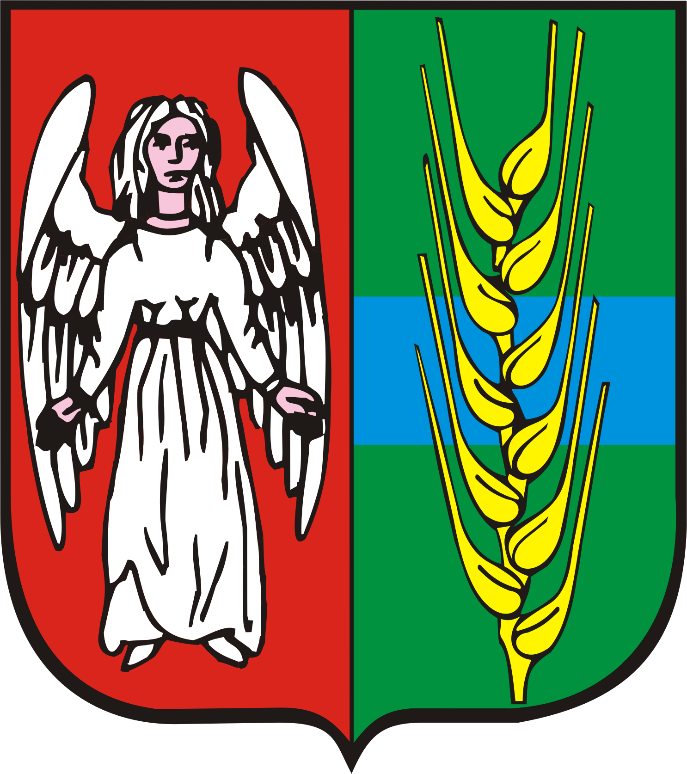 RAPORT O STANIE GMINY GRUTAZA ROK 2019WÓJT GMINY GRUTAGruta, dnia 26 maja 2020  rokuSpis treściWstęp	5CZĘŚĆ WŁAŚCIWA	61.	Dane statystyczne	61.1.	Położenie	61.2.	Demografia	71.3.	Rynek pracy	72.	Władze Gminy	82.1.	Rada Gminy	82.2.	Wójt Gminy	83.	Finanse Gminy	93.1.	Podstawowe parametry za lata 2016-2019	93.2.	Struktura wykonania dochodów i wydatków budżetu Gminy Gruta wg działów klasyfikacji budżetowej na 31.12.2019 rok	113.3.	Zobowiązania  krótkoterminowe związane z bieżącym funkcjonowaniem gminy	123.4.	Należności krótkoterminowe związane z bieżącym funkcjonowaniem gminy ………………..12 3.5.	Wykonanie wydatków na przedsięwzięcia realizowane w ramach Funduszu Sołeckiego na 31.12.2019 rok	153.6.	Realizacja inwestycji w 2019 roku	224.	Ochrona Środowiska	244.1.	Ochrona przyrody	244.2.	Ochrona klimatu i powietrza	244.3.	Ochrona przed substancjami niebezpiecznymi	254.4.	Gospodarka odpadami	254.5.	Ochrona zwierząt	265.	Gospodarka mieszkaniowa	266.	Oświata	316.1.	Liczba uczniów i oddziałów w poszczególnych szkołach w roku szkolnym 2019/2020	316.2.	Zatrudnienie nauczycieli w roku szkolnym 2019/2020	316.3.	Zatrudnienie pracowników administracji i obsługi (stan na dzień 31.12.2019r.)	327.	Ochrona Zdrowia	328.	Polityka społeczna	339.	Kultura	3810.	Bezpieczeństwo Publiczne i ochrona przeciwpożarowa	3910.1.	Działalność Ochotniczych Straży Pożarnych	3910.1.1.	Wykaz jednostek, pojazdów i sprzętu spalinowego	3910.1.2.	Wydatki poniesione na funkcjonowanie Ochotniczych Straży Pożarnych w 2019 roku ……….. ……………………………………………………………………………….….4110.1.3.	Wykonywanie zadań w zakresie wyszkolenia i popularyzacji ochrony przeciwpożarowej………………………………………………………………………...4310.1.4.	Działalność operacyjna Ochotniczych Straży Pożarnych ……………………………………………........................................................................4410.1.5.	Ilość strażaków w poszczególnych jednostkach Ochotniczych Straży Pożarnych	4410.1.6.	Rozmieszczenie jednostek Ochotniczych Straży Pożarnych w gminie Gruta ..4510.2.	Działalność w zakresie Obrony Cywilnej i Zarządzania Kryzysowego	….4610.2.1.	Wydatkowanie w zakresie Obrony Cywilnej i Zarządzania Kryzysowego  w 2019 roku ……………	4610.2.2.	Kwalifikacja wojskowa w 2019 roku	4610.3.	Policja	4610.3.1.	Wydatki poniesione na współpracę z Policją w 2019 roku	4610.3.2.	Statystyki	4711.	Zagospodarowanie przestrzenne	4812.	Uchwały Rady Gminy Gruta podjęte w 2019 r.	49PODSUMOWANIE	54WstępSzanowni Państwo, Już po raz drugi mam przyjemność przedstawić Państwu Raport o stanie Gminy Gruta. Opracowanie niniejszego raportu wynika z jednej strony z realizacji przepisów prawa, o których mowa w art. 28aa Ustawy z dnia 8 marca 1990 r. o samorządzie gminnym (Dz. U. z 2020 r. poz. 713), z drugiej zaś strony wynika z chęci i potrzeby zaprezentowania Mieszkańcom Gminy Gruta obiektywnych informacji ukazujących zarówno potencjał i rozwój Naszej Gminy, jak 
i zagrożenia z jakimi się przyjdzie nam zmierzyć na co dzień.W przeciwieństwie do poprzedniego raportu, ten tegoroczny dotyczy okresu, w którym 
to sprawowałem urząd Wójta w trakcie całego roku kalendarzowego. Niniejszy raport przedstawia Gminę Gruta taką, jaką była faktycznie w 2019 roku. Ukazuje dane statystyczne i działania, 
z których możemy być wszyscy dumni, ale też obszary, które wymagają znacznej poprawy. Głęboko wierzę, że informacje przedstawione w Raporcie będą dla Nas wszystkich inspiracją do dalszej efektywnej i sprawnej pracy na rzecz rozwoju Naszej Gminy. Przygotowany Raport obejmuje podsumowanie działalności Wójta Gminy Gruta w roku 2019, w szczególności realizację polityk, programów i strategii, uchwał Rady Gminy Gruta i budżetu obywatelskiego (funduszu sołeckiego). Celem przygotowanego Raportu jest uzyskanie dokładnego wglądu w sytuację gospodarczą, ekonomiczną i społeczną Gminy Gruta. Zgromadzone w nim zostały szczegółowe dane o aspektach funkcjonowania Gminy w roku 2019.Raport stanowi kompendium wiedzy o działalności Gminy za rok ubiegły i jest podstawą do obiektywnej, opartej na faktach oceny.Przedmiotowy Raport przygotowaliśmy samodzielnie w ramach pracy własnej pracowników Urzędu. Być może nie jest doskonały, ale w mojej ocenie zawiera wszystkie najważniejsze elementy służące rzeczywistej ocenie stanu Gminy Gruta. Dla opracowania Raportu szczególnie cenna okazała się wiedza pracowników Urzędu Gminy Gruta oraz gminnych jednostek organizacyjnych, którym w tym miejscu bardzo serdecznie dziękuje za zaangażowanie i trud włożonej pracy. Wyrażam głęboką nadzieję, że informacje zawarte w Raporcie posłużą Mieszkańcom Gminy Gruta do zwiększenia wiedzy na temat funkcjonowania samorządu gminnego, a także staną się podstawą do prowadzenia dialogu na temat przyszłości Gminy.Wójt Gminy GrutaWaldemar KurkowskiDane statystycznePołożenieGmina Gruta jest gminą wiejską o charakterze rolniczym, położoną w północno – wschodniej części województwa kujawsko – pomorskiego, w powiecie grudziądzkim ziemskim. Zajmuje obszar o powierzchni 123,75 km2, granicząc z gminami: Grudziądz, Rogóźno, Łasin, Świecie nad Osą i Radzyń Chełmiński. Północno – wschodnią granicę Gminy tworzy rzeka Osa. Dolina Osy objęta została ochroną w ramach sieci Natura 2000 jako specjalny obszar siedlisk.Siedzibą władz samorządowych jest wieś Gruta, w której występuje największa koncentracja zabudowy mieszkaniowej i usługowej. Gruta tworzy lokalne centrum administracyjno-usługowe, ośrodek o charakterze wielofunkcyjnym, gdzie, oprócz Urzędu Gminy swoją siedzibę ma Bank Spółdzielczy w Brodnicy, Policja, Straż Pożarna, Ośrodek Zdrowia, ośrodki oświaty i opieki społecznej, klub sportowy oraz inne ośrodki świadczące usługi na rzecz ludności. Pozostałe wsie stanowią uzupełnienie ośrodka głównego, w których dominuje głównie zabudowa zagrodowa, mieszkaniowa, usługowa oraz produkcyjna rolnicza i pozarolnicza. Jedną z większych wsi w strukturze całej gminy jest również Mełno-Cukrownia, z uwagi na znaczną liczbę mieszkańców i położenie względem szlaków komunikacyjnych, szczególnie transportu kolejowego.W skład Gminy wchodzi 18 miejscowości, w tym 17 sołectw: Annowo, Boguszewo, Dąbrówka Królewska, Gołębiewko, Gruta, Jasiewo, Kitnowo, Mełno Cukrownia, Mełno, Nicwałd, Okonin, Orle, Plemięta, Pokrzywno, Salno, Słup, Wiktorowo. Wielkość sołectw jest bardzo zróżnicowana i wynosi od 149 ha (Mełno Cukrownia) do 1725 ha (Gruta). Gmina posiada status gminy wiejskiej o charakterze typowo rolniczym. Powierzchnia użytków rolnych wynosi 10 012 ha, co stanowi 81,8 % powierzchni całkowitej. Na sieć drogową gminy Gruta składają się drogi wojewódzkie zarządzane przez Marszałka Województwa Kujawsko-Pomorskiego, drogi powiatowe zarządzane przez Starostę Grudziądzkiego oraz drogi gminne należące do samorządu gminnego. Gmina Gruta ma dobre powiązanie z obszarem zewnętrznym. Zbiegają się tu trzy drogi wojewódzkie o znaczeniu regionalnym: Nr 533 relacji Okonin – Mełno, Nr 534 relacji Grudziądz – Radzyń Chełmiński – Wąbrzeźno – Golub Dobrzyń – Rypin oraz Nr 538 relacji Radzyń Chełmiński – Łasin – Nowe Miasto Lubawskie – Udowo – Rozdroże. Poprzez drogę wojewódzką nr 534 Gmina ma połączenie z węzłem „Grudziądz” autostrady A1. Przez obszar gminy przebiega 17 dróg powiatowych, które uzupełniają sieć dróg o znaczeniu regionalnym. Uzupełnieniem powiązań regionalnych jest również gęsta sieć 45 dróg gminnych o łącznej długości 220 km, obsługujących przede wszystkim ruch lokalny. Przez teren Gminy przebiega linia kolejowa nr 208 w układzie linii jednotorowej relacji Chojnice – Działdowo z przystankami na terenie Gminy 
w Nicwałdzie, Mełnie i Boguszewie. Powierzchnia ewidencyjna Gminy wynosi 12259 ha, w tym użytki rolne 10012 ha (81,8% ogółu powierzchni ewidencyjnej), grunty leśne oraz zadrzewione 
i zakrzewione 1101 ha (9 % powierzchni), grunty zabudowane i zurbanizowane 393 ha (3,2 % powierzchni), grunty pod wodami 494 ha (4% powierzchni), użytki ekologiczne 51 ha (0,4% powierzchni) oraz nieużytki i tereny różne 204 ha (1,7% powierzchni). 
Jak wynika z powyższego zestawienia użytki rolne i leśne zajmują w sumie 90,8 % całej powierzchni gminy w stosunku do zaledwie 3,2% powierzchni gruntów zabudowanych                         i zurbanizowanych.DemografiaGminę Gruta zamieszkuje obecnie (stan na 31.12.2019 r.) 6 503 osób, w tym 3 257 kobiet            i 3 246 mężczyzn. W ciągu 2019 r. w Urzędzie Stanu Cywilnego zarejestrowano 32 małżeństwa, a także odnotowano 67 urodzeń i  79 zgonów.  Liczba ludności na przestrzeni ostatnich kilku lat nie ulegała zauważalnym zmianom.Rynek pracyZ danych Powiatowego Urzędu Pracy w Grudziądzu wynika,  iż na koniec 2019 r. liczba osób bezrobotnych zamieszkujących Gminę Gruta wyniosła 219 osób, w tym 130 kobiet. Prawo do zasiłku dla bezrobotnych miało 36 osób. W gronie bezrobotnych największy odsetek stanowiły osoby bez kwalifikacji zawodowych - 93 osoby. Z analizy statystycznej wynika również, że większość zarejestrowanych bezrobotnych to osoby długotrwale pozostające bez pracy,  jest ich  99 osób.  Można domniemywać, iż  przy  obecnej sytuacji na rynku pracy, większość z tych osób celowo nie podejmuje żadnej aktywności zawodowej. Przeważający przedział wiekowy osób zarejestrowanych jako bezrobotne to od 25 do 44 r.ż. W stosunku do roku 2018 nastąpił spadek liczby bezrobotnych o ponad 90 osób.Jak wynika z powyższych danych, możemy stwierdzić, że mamy do czynienia 
w Gminie Gruta z tzw. utrwalonym bezrobociem, co szczególnie widać na przykładzie czasu pozostawania bez pracy. Jest to grupa osób bardzo trudnych do zaktywizowania, dla których bezrobocie stało się niejako stanem naturalnym.Władze GminyRada GminyRada Gminy Gruta liczy 15 radnych. Licząc od 1990 roku, jest to VIII Kadencja Rady Gminy Gruta przewidziana na lata 2018 – 2023. Siedzibą Rady Gminy w Grucie jest budynek Urzędu Gminy w Grucie pod adresem Gruta 244, 86-330 Mełno. Wraz z początkiem kadencji 2018-2023, powołane zostały cztery komisje: Komisja Rewizyjna, Komisja Skarg, Wniosków i Petycji, Komisja Rolnictwa, Finansów i Bezpieczeństwa Publicznego oraz Komisja Oświaty, Sportu, Zdrowia i Opieki Społecznej. W skład obecnej Rady wchodzą następujący radni: Piotr Dyś – Przewodniczący Rady Gminy (okręg Gołębiewko – Kitnowo)Marcin Bartoś – Zastępca Przewodniczącego Rady Gminy (okręg Plemięta – Wiktorowo)Joanna Worytko – Zastępca Przewodniczącego Rady Gminy (okręg Gruta)Agnieszka Wesołowska – Przewodnicząca Komisji Rewizyjnej (okręg Słup – Jasiewo)Kazimierz Wojtaszewski – Zastępca Przewodniczącej Komisji Rewizyjnej (okręg Dąbrówka Królewska – Orle)Piotr Szynkowski – Przewodniczący Komisji Oświaty, Sportu, Zdrowia i Opieki Społecznej (okręg Okonin)Zbigniew Szlitkus – Przewodniczący Komisji Rolnictwa, Finansów i Bezpieczeństwa Publicznego (okręg Salno)Jan Drzewoszewski (okręg Pokrzywno)Janusz Miąsko (okręg Annowo)Krzysztof Neumann (okręg Gruta)Karolina Osenka (okręg Mełno),Anna Rafalska (okręg Boguszewo)Kazimierz Suszek (okręg Nicwałd)Wiesława Szlas (okręg Mełno)Krzysztof Wyżga (okręg Mełno)Wójt GminyWójtem Gminy Gruta od dnia 23 listopada 2018 r. jest Pan Waldemar Kurkowski. Wójt posiada wykształcenie wyższe prawnicze, jest w trakcie przewodu studiów doktoranckich 
na kierunku prawo. Jest to pierwsza kadencja Wójta przewidziana na lata 2018-2023. Wójt sprawuje swój urząd za pośrednictwem Urzędu Gminy w Grucie, z siedzibą pod adresem Gruta 244, 86-330 Mełno. Finanse GminyZa bezpieczeństwo finansów publicznych Gminy i za prawidłowe wykonanie budżetu gminy odpowiada Skarbnik Gminy. Funkcję tą pełni od dnia 1 kwietnia 2014 Pani Halina Saucha. Budżet Gminy to coroczny plan dochodów i wydatków. Projekt jest przygotowany przez Wójta we współpracy ze Skarbnikiem i pracownikami poszczególnych referatów Urzędu Gminy Gruta. Projekt jest przesyłany do zaopiniowania przez Regionalną Izbę Obrachunkową (RIO). 
O ostatecznym jego kształcie decydują radni w głosowaniu. Zgodnie z przepisami, uchwała budżetowa powinna zostać podjęta do końca roku poprzedzającego dany rok budżetowy. Należy pamiętać, że jest to plan, więc naturalne jest, że w ciągu roku wprowadzane są zmiany. 
Po zakończeniu roku, radni oceniają wykonanie budżetu przez Wójta, i na tej podstawie udzielają – lub nie – absolutorium.Zestawienie dochodów i wydatków budżetowych za lata 2016-2019 Poniżej przedstawione zostało zestawienie dochodów i wydatków budżetowych gminy Gruta za lata 2016-2019:Tabela nr 1. Zestawienie dochodów i wydatków budżetowych za lata 2016-2019Źródło: Opracowanie własneTabela nr 2. Wysokość nadwyżki/deficytu budżetowego za lata 2016-2019Źródło: Opracowanie własneWykres nr 1 Zestawienie dochodów i wydatków za lata 2016-2019Źródło: Opracowanie własneOpis wykonania budżetu gminy Gruta za rok 2019Rada Gminy zatwierdziła budżet na 2019 r. po stronie dochodów w wysokości                      30 496 680,00 zł i po stronie wydatków w wysokości 34 202 374,00 zł, czyli z planowanym deficytem budżetowym w kwocie 3 705 694,00 zł. W wyniku zmian dokonanych w budżecie                   w ciągu roku plan na dzień 31.12.2019 r. wyniósł:- dochody, kwota 37 040 373,50 zł- wydatki, kwota 39 538 174,50 zł- planowany deficyt, kwota 2 497 801,00 zł.W 2019 roku Gmina uzyskała dochody w kwocie 36 317 687,47 zł, z czego dochody majątkowe wyniosły 3 143 922,92 zł tj. 8,66% dochodów ogółem. Plan dochodów ogółem zrealizowano w 98,05 %, w tym dochodów bieżących 99,89 %, oraz dochodów majątkowych 82,09 %.Dochody własne zrealizowano w kwocie 9 937 252,44 zł, w tym do najwyżej wykonanych należą:- podatek od nieruchomości - 1 818 980,28 zł, tj. 95,5 % planu- udziały w podatku dochodowym od osób fizycznych - 3 269 520,00 zł, tj. 102,2 % planu- podatek rolny - 1 258 254,07 zł, tj. 115,2 % planu- wpływy z innych lokalnych opłat pobieranych przez jst - 1 047 988,71 zł, tj. 101,0 % planu.Realizacja wydatków ogółem za 2019 r. wyniosła 37 363 877,94 zł, to jest 94,50 % planu, w tym wydatków bieżących 95,4 % i wydatków majątkowych 6 404 513,25 zł tj. 90,5 %. Największą część wydatków budżetowych gmina przeznaczyła na realizację zadań z zakresu pomocy społecznej bo 33,00 % ogółu wydatków. Zadania z zakresu oświaty i wychowania stanowiły kwotę 8 670 870,67 zł (23,00 % ogółu wydatków). Udział wydatków na administrację publiczną wynosił 9,00 %.W realizacji wydatków nie wystąpiły przekroczenia planów wydatków. Na koniec roku budżetowego wykonane wydatki bieżące były niższe niż wykonane dochody bieżące.Tabela nr 3.Struktura wykonania dochodów i wydatków budżetu Gminy Gruta wg działów klasyfikacji budżetowej na 31.12.2019 rokŹródło: Opracowanie własneZobowiązania  krótkoterminowe związane z bieżącym funkcjonowaniem gminyZobowiązania wymagalne jednostek budżetowych 		00,00 złZobowiązania niewymagalne jednostek budżetowych		1 097 130,53 złNależności krótkoterminowe związane z bieżącym funkcjonowaniem gminya) Należności wymagalne jednostek budżetowych 		2 106 099,19 złb) Należności niewymagalne jednostek budżetowych	   	505 570,86 zł	Na dzień 31.12.2019 r. stan należności wymagalnych wyniósł 2 106 099,19 zł, co stanowi              5,80 % wykonanych dochodów. Gmina podejmuje liczne działania w celu ściągnięcia należności wymagalnych poprzez wysyłanie upomnień do dłużników oraz wystawienie tytułów wykonawczych. Ponadto zabezpieczono wierzytelności Gminy poprzez ustanowienie hipoteki 
na majątkach dłużników. Hipotekę zabezpieczającą należności ustanowiono na nieruchomościach 
12 podatników na kwotę 111 780,00 zł.Na dzień 31.12.2019 roku do podmiotów uchylających się od zapłaty podatków i opłat lokalnych organ podatkowy wysłał 1 282 upomnień, w tym:442 upomnień na zaległości podatkowe (podatek rolny, od nieruchomości, leśny, od środków transportu),840 upomnień na zaległości za odbiór i zagospodarowanie odpadów komunalnychoraz wystawił 361 tytułów wykonawczych, w tym:110 tytułów wykonawczych na zaległości podatkowe 251 tytułów wykonawczych na zaległości za odbiór i zagospodarowanie odpadów komunalnych W drodze prowadzonego postępowania egzekucyjnego odzyskano należności podatkowe na kwotę 74 216,11 zł.W 2019 r. wysłano 810 wezwań do zapłaty za wodę i ścieki. W stosunku do osób, które nie podjęły żadnych działań związanych ze spłatą zadłużenia, a kwota zaległości była rażąca, wysłano wezwania przedsądowe. Z mieszkańcami, którzy wykazali wolę spłaty zaległości 
za wodę i ścieki podpisano umowy rozłożenia na raty. Na skutek prowadzonych działań udało się odzyskać część należności z bardzo odległymi terminami zapłaty. Wójt Gminy Gruta rozpatruje indywidualnie każde podanie w sprawie ulg w spłacie należności gminy. Łączna wartość decyzje o umorzeniu, rozłożeniu na raty, odroczeniu terminu płatności zaległości podatkowych w 2019 roku wyniosła  132 285,36 zł, w tym:8 285,08 zł – umorzenia zaległości124 000,28 zł – rozłożenia na raty, odroczenia terminu płatnościTabela nr 4 Najwyższe pozycje należności wymagalnych jednostek budżetowych Źródło: Opracowanie własneZadłużenie Gminy Gruta z tytułu pożyczek i kredytów wg stanu na dzień 31 grudnia 2019 rok wynosi 8 712 360,74 zł., co stanowi 23,99 % dochodów wykonanych ogółem.W 2019 roku przeznaczono na spłatę zobowiązań z tytułu zaciągniętych kredytów 
i pożyczek kwotę 843 993,75 zł.  w tym na spłatę rat kapitałowych 618 794,28 zł oraz spłatę odsetek 225 199,47 zł.                                                                                                                                                                                 Tabela nr 5Pozostałe do spłaty kredyty i pożyczki Źródło: Opracowanie własneWykonanie wydatków na przedsięwzięcia realizowane w ramach Funduszu Sołeckiego w 2019 roku Na fundusz sołecki w Gminie Gruta w 2019 r. w zaplanowano kwotę 426 640,05 zł. Każde sołectwo dysponuje budżetem proporcjonalnym do liczby mieszkańców, a wysokość planu wydatków na 2019 roku sięgała od  kwoty 15 595,20 zł (sołectwo Wiktorowo) 
do 44 557,71 zł (sołectwo Gruta). O podziale kwot na konkretne zadania decydują sami mieszkańcy sołectw podczas odbywających się we wrześniu każdego roku zebrań wiejskich. Poniżej przedstawione zostało szczegółowe wykonanie planu funduszu sołeckiego na dzień 31 grudnia 2020 roku.Tabela nr 6Wykonanie wydatków na przedsięwzięcia realizowane w ramach Funduszu Sołeckiego w 2019 roku Źródło: Opracowanie własneRealizacja inwestycji w 2019 rokW 2019 r. w plan wydatków majątkowych zrealizowano 90,50 %. Niewykorzystana kwota jest skutkiem powstałych z inwestycji oszczędności oraz braku możliwości zrealizowania wszystkich zaplanowanych inwestycji. Poniższa tabela przedstawia realizację inwestycji w gminie Gruta w 2019 roku:Tabela nr 7Realizacja inwestycji w 2019 rokuŹródło: Opracowanie własneUzyskane dofinansowania na realizację zadań i inwestycji w 2019 roku	W roku 2019 gmina Gruta uzyskała dofinansowania majątkowe do realizacji inwestycji i zaplanowanych zadań w łącznej wysokości 3 143 922,92 zł. Do najważniejszych z nich zaliczono:Zaprojektowanie i wykonanie zadania w zakresie przebudowy infrastruktury wodno-ściekowej w miejscowości Gruta – dofinansowanie w kwocie 677 935,00 zł. 
W ramach tego zadania zaplanowano uporządkowanie gospodarki wodno-ściekowej 
w miejscowości Gruta wymaga przeprowadzenia szeregu zadań zmierzających do poprawy niezawodności zaopatrzenia w wodę poprzez przebudowę wyeksploatowanych fragmentów sieci wodociągowej, zwiększenia dostępu do sieci kanalizacyjnej poprzez rozbudowę kanalizacji sanitarnej, zapewnienia zgodnego 
z normami oczyszczania ścieków. Realizację zadania rozpoczęto w 2018 r., 
a zakończono w III kwartale 2019 r. Ostateczne rozliczenie nastąpiło w I kw. 2020 r.Budowa ścieżki rowerowej wzdłuż drogi wojewódzkiej nr 533 Okonin – Mełno oraz drogi wojewódzkiej nr 538 Radzyń chełmiński – Łasin – Rozdroże, kwota dofinansowania 315 613,00 zł. Gmina Gruta podpisała umowę w kwestii dofinansowania budowy ścieżki rowerowej wzdłuż drogi wojewódzkiej nr 533 Okonin – Mełno oraz drogi nr 538 Radzyń Chełmiński – Łasin – Rozdroże. Realizację zadania zakończono w II kw. 2019 r., i oddano do użytku 1,03 km drogi dla rowerów. Przebudowa drogi gminnej obręb 0004 Gołębiewko i nr 209, obręb 0002 Boguszewo. Zadanie polegające na przebudowie drogi gminnej nr 041412C zlokalizowanej 
na działkach nr 12, obręb 0004 Gołębiewko i nr 209, obręb 0002 Boguszewo zrealizowane zostało w kwietniu 2020 r. w ramach dofinansowania z Funduszu Dróg Samorządowych w wysokości 1 342 591,00. Gmina otrzymała decyzję 
o dofinansowaniu w wysokości 1 342 591,00 zł co stanowiło 80,00 % wartości zadania. Przeprowadzono postępowanie przetargowe w ramach, którego wyłoniono wykonawcę za niższą cenę aniżeli wynika z kosztorysu. Wobec powyższego proporcjonalnie zweryfikowano wielkość dotacji, która została przekazana na wyodrębniony rachunek urzędu w wysokości 804 312,00 zł. Dofinansowanie w wysokości 630 386,00 zł. W ramach tego zadania podpisano umowę o przyznanie pomocy na operacje typu „Budowa lub modernizacja dróg lokalnych” objętych Programem Rozwoju Obszarów Wiejskich na lata 2014-2020. 
W ramach zadania przebudowana została droga gminna nr 041439C Pokrzywno-Nicwałd o długości 1,425 km o nawierzchni bitumicznej. Rozliczenie zadania i wpływ środków nastąpiło w II połowie 2019 r.  Dofinansowanie w wysokości 535 850,00 zł – pozyskane na realizację zadania 
pn. Kompleksowa modernizacja energetyczna obiektów użyteczności publicznej, które jest współfinansowane z Europejskiego Funduszu Rozwoju Regionalnego. Przedmiotowe zadanie objęło kompleksową modernizację energetyczną Urzędu Gminy w Grucie, Gminnej Biblioteki Publicznej w Grucie i świetlicy wiejskiej 
w Plemiętach. W roku 2018 poddana została termomodernizacji świetlica wiejska 
w Plemiętach. Prace na kolejnych dwóch budynkach zrealizowano w 2019 r. rozliczenie projektu zostało złożone. grant w wysokości 25 000,00 zł na realizację procesu konsultacji dokumentów planistycznych. Proces konsultacyjny ukierunkowany był na zapewnienie udziału 
w konsultacjach grup mieszkańców ze szczególnymi potrzebami. Zadanie realizowane było w 100% ze środków pochodzących z grantu.dotację celową w kwocie 21 359,42 zł otrzymaną w ramach programu „ERASMUS+” finansowana z udziałem środków europejskich. Są to środki, które zostaną przekazane po ostatecznym rozliczeniu projektu. Realizacja projektu „ERASMUS+” została rozpoczęta w październiku 2017 roku i obejmowała tematykę ekologiczną. Przez 
2 lata została nawiązana współpraca ze szkołami z Turcji, Grecji, Hiszpanii i Portugalii w celu wymiany dobrych praktyk w dziedzinie ochrony środowiska naturalnego. Uczniowie, którzy wykazali się największym zaangażowaniem w projekt, mieli szansę na udział w bezpłatnych tygodniowych wyjazdach zagranicznych do szkół partnerskich. Podczas pobytu uczestnicy byli goszczeni w domach swoich rówieśników. Wyjazdy były okazją do rozwijania umiejętności językowych, poznania różnych kultur i zwiedzania ciekawych miejsc. W czerwcu 2019 roku zakończyła się realizacja projektu „ERASMUS+” i nastąpiło rozliczenie projektu.środki finansowe na rozbudowę Środowiskowego Domu Samopomocy w Dąbrówce Królewskiej. W ramach otrzymanej od Wojewody dotacji w kwocie 350 000,00 zł wykonano roboty budowlane polegające na przebudowie, remoncie i zmianie sposobu użytkowania budynku dawnej szkoły podstawowej w Dąbrówce Królewskiej 
na potrzeby Środowiskowego Domu Samopomocy". Koszt tych prac wyniósł 289 348,12 zł. Ponadto wyposażono trzy pracownie terapeutyczne tj: komputerowo-poligraficzną, krawiecko-hafciarską oraz pracownię rekreacji, rehabilitacji i sportu. 
Ze środków dotacji na ten cel przeznaczono 50 000,00 zł. Dofinansowanie w wysokości 44 250,00 zł - środki z Europejskiego Funduszu Społecznego na dofinansowanie Projektu: „Aktywizacja zawodowa i społeczna osób zagrożonych wykluczeniem społecznym w Gminie Gruta” w ramach Regionalnego Programu Operacyjnego Województwa Kujawsko Pomorskiego na lata 2014-2020.23 000,00 zł Otrzymano środki w ramach umowy z Wojewódzkim Funduszem Ochrony Środowiska i Gospodarki Wodnej w Toruniu na przedsięwzięcie 
pn. "Demontaż, transport i unieszkodliwienie wyrobów zawierających azbest z terenu Gminy Gruta". Planowana kwota dotacji wpłynęła w IV kw. 2020 roku.Dofinansowanie w wysokości 47 122,40 zł	 W 2019 r. Gmina Gruta złożyła wniosek 
o dofinansowanie zadania pn. „Rewitalizacja Parku Dworskiego w miejscowości Gruta, etap III”. Wniosek został pozytywnie oceniony w zakresie formalnym, merytorycznym i finansowym, a umowa o dofinansowanie podpisana. Zadanie zrealizowano w II półroczu 2019.Ochrona ŚrodowiskaOchrona przyrodyW granicach administracyjnych gminy Gruta znajduje się 2 598 hektarów obszarów prawnie chronionych. W ich zakres wchodzą obszary objęte ochroną w ramach sieci Natura 2000 jako specjalny obszar ochrony siedlisk (Dyrektywa Siedliskowa), Obszar Chronionego Krajobrazu – Dolina Osy i Gardęgi oraz Strefy Krawędziowej Doliny Wisły, Rezerwat przyrody Dolina Osy, Zespół przyrodniczo – krajobrazowy „Słupski Gródek nad Osą”, użytki ekologiczne oraz 18 pomników przyrody.Wójt Gminy Gruta w 2019 r. przyjął i pozytywnie rozpatrzył 78 złożonych przez mieszkańców Gminy zgłoszeń zamiaru usunięcia drzew lub krzewów z nieruchomości osób fizycznych oraz wydał 4 zezwolenia na usunięcie drzew lub krzewów na podstawie wniosków złożonych przez Powiatowy Zarząd Dróg.Gmina Gruta w 2019 r. na usunięcie drzew i krzewów z terenu nieruchomości, których jest właścicielem uzyskała zezwolenia: - od Starosty Grudziądzkiego – 15 zezwoleń oraz  7 decyzji odmownych, - od Kujawsko-Pomorskiego Wojewódzkiego Konserwatora Zabytków – 8 zezwoleń oraz                    1 odmowa.Ochrona klimatu i powietrzaNa podstawie posiadanego ,,Planu  Gospodarki  Niskoemisyjnej  dla  Gminy  Gruta na lata 2015-2020”, który pozwala  Gminie  na  pozyskiwanie  funduszy  zewnętrznych  dotyczących  ograniczania  niskiej  emisji,  czy  też  na  podejmowanie  działań zmierzających do poprawy czystości powietrza na terenie Gminy  otrzymano dofinansowanie i zrealizowano w 2019 r. następujące zadania:Kompleksowa modernizacja energetyczna obiektów użyteczności publicznej. 
W ramach zadania wykonano prace termomodernizacyjne w Świetlicy Wiejskiej 
w Plemiętach, budynku Biblioteki w Grucie oraz budynku Urzędu Gminy.  Budowa ścieżki rowerowej wzdłuż drogi wojewódzkiej nr 533 Okonin – Mełno oraz drogi wojewódzkiej nr 538 Radzyń Chełmiński – Łasin – Rozdroże.Ochrona przed substancjami niebezpiecznymiPrzy współpracy z Wojewódzkim Funduszem Ochrony Środowiska i Gospodarki Wodnej w Toruniu Gmina Gruta corocznie realizuje zadanie pn. „Demontaż, transport 
i unieszkodliwianie wyrobów zawierających azbest z terenu Gminy Gruta”. W ramach zadania w 2019 r. osiągnięto efekt rzeczowy i ekologiczny określony jako masa unieszkodliwionych odpadów zawierających azbest – łącznie 63,66 ton. Płyty azbestowe odebrane zostały z 30 nieruchomości z terenu Gminy Gruta. Przedsięwzięcie w 100% dofinansowane zostało ze środków Wojewódzkiego Funduszu Ochrony Środowiska 
i Gospodarki Wodnej w Toruniu. Koszt zadania to 23 031, 26 zł.Gospodarka odpadamiUstawa z dnia 1 lipca 2011 r. o zmianie ustawy o utrzymaniu czystości i porządku 
w gminach oraz niektórych innych ustaw weszła w części w życie 1 stycznia 2012 r. i zmieniła w sposób znaczący system gospodarki odpadami komunalnymi. Zgodnie z wprowadzonymi zmianami obowiązek prowadzenia gospodarki odpadami komunalnymi spoczywa 
na samorządach.W związku z powyższym na gminie spoczął także obowiązek wyłonienia przedsiębiorstwa zapewniającego odbiór odpadów komunalnych, bądź odbiór wraz 
z zagospodarowaniem, jak również utworzenia Punktu Selektywnej Zbiórki Odpadów Komunalnych (PSZOK).Odbiorem i zagospodarowaniem odpadów komunalnych z terenu Gminy Gruta w roku 2019 zajmowały się Miejskie Wodociągi i Oczyszczalnia Sp. z o.o. z Grudziądz. Firmy  każdorazowo wyłaniane są w drodze postępowania przetargowego przeprowadzanego 
w oparciu o przepisy ustawy Prawo zamówień publicznych.Rada Gminy Gruta ustaliła zasadę, że za gospodarowanie odpadami komunalnymi będzie naliczana opłata od liczby osób zamieszkałych na terenie danej nieruchomości. 
W 2019 r. nastąpiła zmiana stawki opłaty za gospodarowanie odpadami komunalnymi, która wynosi: 17,00 zł/osobę w przypadku segregacji odpadów komunalnych oraz 34,00 zł/osobę w przypadku braku segregacji odpadów komunalnych.Właściciele nieruchomości osobiście deklarują liczbę osób zamieszkujących daną nieruchomość i sposób gospodarowania odpadami.Na dzień 31.12.2019 r. systemem gospodarowania odpadami komunalnymi w Gminie Gruta objętych było 1554 nieruchomości zamieszkałych (na podstawie złożonych deklaracji i wydanych decyzji administracyjnych).Utrzymanie czystości i porządku na terenach gminnych oraz bieżące utrzymanie terenów zielonych w gminie wykonywał Zakład Gospodarki Komunalnej i Mieszkaniowej w Grucie.Ochrona zwierzątRada Gminy Gruta każdego roku podejmuje uchwałę w sprawie Programu opieki nad zwierzętami bezdomnymi oraz zapobiegania bezdomności zwierząt na terenie Gminy Gruta na dany rok. Głównymi priorytetami programu są: odławianie bezdomnych zwierząt                i zapewnienie im miejsca w schronisku, opieka i dokarmianie wolno żyjących kotów, sterylizacja i kastracja, usypianie ślepych miotów, poszukiwanie właścicieli, zapewnienie całodobowej opieki weterynaryjnej. W celu realizacji założeń programowych Gmina Gruta współpracuje przede wszystkim ze schroniskiem dla zwierząt prowadzonym przez Przedsiębiorstwo Handlowo-Usługowe „DANIEL” w Grudziądzu.W okresie od 01-01-2019 r. do 31-12-2019 r. przyjęto do schroniska 7 psów (bez zwierząt  z lat poprzednich), a łączna ilość zwierząt w schronisku pochodzących z terenu Gminy Gruta na dzień 31-12-2019 r. wynosiła 17 psów. Koszt prowadzenia schroniska dla bezdomnych zwierząt oraz ich wyłapywania w roku 2019 wyniósł 72 137,04 zł.Gospodarka mieszkaniowaMieszkaniowy zasób Gminy Gruta wynosi łącznie 3.555,91 m2 i stanowi 81 mieszkań. Zestawienie nieruchomości będących w dyspozycji gminy Gruta na dzień 31 grudnia 2012 roku prezentuje poniższa tabela:Tabela nr 7Zestawienie nieruchomości będących w dyspozycji gminy Gruta w roku 2019Opis stanu technicznego budynków i mieszkań przedstawia się następująco:Budynki w: Annowie 12, Dąbrówce Królewskiej 1 i 5, Boguszewie 28, Grucie 234, Kitnowie 46, Mełno Cukrowni 6, 8 (lokal mieszkalny), 9, 10 (lokale mieszkalne), Nicwałdzie 60, Okoninie 81 (lokal mieszkalny) i Orlu 1 są w stanie średnim tzn. wymagają bieżących remontów wynikających z naturalnego zużycia eksploatacyjnego.Budynki w Gruta 73, Jasiewo 1, Salno 38 są w stanie złym, tzn. wymagany jest remont                   w pierwszej kolejności ze względu na znaczną degradację substancji mieszkaniowej powodującej zagrożenie przejścia budynku do grupy obiektów nie nadających się do zamieszkania.Budynki w Gruta 277, Mełno Cukrownia 7, Nicwałd 26, Nicwałd 63 (lokal mieszkalny), Plemięta 19A, Salno 18, 11 (lokale mieszkalne), Dąbrówka PGR 5 (lokal mieszkalny) są w stanie dobrym.Stawka podstawowa czynszu za rok 2019 wynosi 2 zł. za 1m2. Stosowana jest dla lokali o najniższym standardzie i ulega podwyższeniu lub obniżeniu o 10% za każde urządzenie techniczne, w które wyposażony jest lokal mieszkalny lub nie posiada odpowiedniego wyposażenia. 1. Urządzenie techniczne powodujące podwyższenie stawki podstawowej czynszu o 10% (za urządzenie) to:     1) ubikacja,     2) łazienka,     3) centralne ogrzewanie,     4) ciepła woda.2.  Czynniki obniżające wysokość czynszu o 10% (za każdy czynnik):     1) brak instalacji wodociągowo-kanalizacyjnej,     2) lokal z kuchnią bez okien,     3) lokal na poddaszu.  Stawka miesięczna za ogrzewanie w mieszkaniach wchodzących w skład mieszkaniowego zasobu gminy Gruta  wynoszą:6,82 zł. brutto za 1 m2 powierzchni opalanej olejem opałowym5,76 zł. brutto za 1 m2 powierzchni opalanej paliwami stałymi – węgiel, miał, ekogroszek.Na koniec roku 2019 łączna kwota zadłużenia z tytułu nie uiszczenia opłat czynszu za wynajem mieszkań wynosi: 56.311.73 zł. Liczba wniosków oczekujących na mieszkania: 9.W 2019 roku przeprowadzono następujące remonty: naprawa 2 pieców w mieszkaniach w budynku Annowo 12Do dnia 31 grudnia 2019 roku pobieraniem czynszów i innych opłat z tytułu wynajmu 
z wynajmu komunalnych zajmował się Zakład Gospodarki Komunalnej i Mieszkaniowej 
w Grucie. Wraz z likwidacją zakładu z dniem 1 stycznia 2020 roku, obowiązku te zostały przekazane do Referatu Finansowego Urzędu Gminy w Grucie.W ramach postępowania egzekucyjnego wysyłano do dłużników wezwania 
do zapłaty. W przypadku braku wpłat lub wniosków o rozłożenie  na raty  wystosowano kolejne  wezwania, także przedsądowe. Łącznie w roku 2019  wystosowano 120 wezwań do dłużników.Edukacja i wychowanieNa terenie Gminy Gruta na dzień 31 grudnia 2019 roku działały następujące placówki oświatowe i wychowawcze:Szkoła Podstawowa w Grucie,Szkoła Podstawowa w Boguszewie,Szkoła Podstawowa w Nicwałdzie,Szkoła Podstawowa w Plemiętach,Szkoła Podstawowa w Słupie,Przedszkole Samorządowe w Mełnie,Żłobek w Nicwałdzie.W Żłobku opieką objętych jest 15 dzieci, w Przedszkolu Samorządowym 75 dzieci, 
w szkołach podstawowych wraz z oddziałami przedszkolnymi nauką objęto w 2019 roku łącznie 588 dzieci.Szkoła w Grucie posiada oddziały sportowe, co przekłada się na osiągnięcia sportowe uczniów. Do najważniejszych z nich należą: Powiatowe Igrzyska Dzieci w piłce ręcznej, gdzie szkoła w Grucie zwyciężyła, dziewczęta zakwalifikowały się do Ćwierćfinału Kujawsko – Pomorskich Igrzysk Dzieci w Piłce Ręcznej. W turnieju, który odbył się w Kęsowie, zajęły II miejsce. Ponadto w II Rejonowym Turnieju Piłki Siatkowej o puchar Dyrektora Zespołu Szkół Jabłonowa Pomorskiego, drużyna zajęła II miejsce w mikstach siatkarskich. Uczniowie brali udział również w Igrzyskach Młodzieży Szkolnej w koszykówce dziewcząt w  ramach międzygminnego współzawodnictwa sportowego powiatu grudziądzkiego gdzie zwyciężyły zawodniczki z Gruty. Natomiast Szkoła Podstawowa w Słupie prowadzi naukę również ze specjalnym programem nauczania, w ramach klas integracyjnych.Tabela nr…Liczba uczniów i oddziałów w poszczególnych szkołach w roku szkolnym 2019/2020Zatrudnienie nauczycieli i personelu administracyjnego w roku szkolnym 2019/2020Poniżej zostało przedstawione zestawienie zatrudnienia personelu pedagogicznego 
i niepedagogicznego z terenu placówek oświatowych i opiekuńczych gminy Gruta. Łącznie wszystkie placówki zatrudniają 118 nauczycieli oraz 39 pracowników niepedagogicznych. W roku 2019 w każdej szkole zapewniono również dzieciom i ich rodzinom dostęp do psychologa, zatrudnionego przez Urząd Gminy, pełniącego dyżury w poszczególnych placówkach..Tabela nr…Zestawienie zatrudnienia nauczycieli w roku szkolnym 2019/2020Tabela nr…Zatrudnienie pracowników administracji i obsługi (stan na dzień 31.12.2019 r.)Ochrona ZdrowiaW Gminie Gruta na dzień 31 grudnia 2019 roku i do chwili obecnej funkcjonują 
2 publiczne zakłady opieki zdrowotnej (w Grucie i w Mełnie). Mieszkańcy Gminy mają również do dyspozycji jedną aptekę ogólnodostępną i jeden punkt apteczny. Liczba zapisanych pacjentów w Samodzielnym Publicznym Zakładzie Opieki Zdrowotnej 
w  Grucie, w skład którego wchodzi Wiejski Ośrodek Zdrowia w Mełnie wynosi 5 348 osób z czego 1 071 stanowią dzieci i 4 277 to osoby dorosłe.Samodzielny Publiczny Zakład Opieki Zdrowotnej w Grucie świadczy usługi medyczne w zakresie:Podstawowej Opieki Zdrowotnej,Stomatologii,Poradni Ginekologiczno – Położniczej,Poradni Rehabilitacyjnej.W ramach Samodzielnego Publicznego Zakładu Opieki Zdrowotnej w  Grucie swoją pracę świadczy 5 lekarzy podstawowej opieki zdrowotnej oraz jeden pediatra, 3 ginekologów, 
2 stomatologów 1 lekarz rehabilitacji. Kierownikiem SPZOZ w Grucie od dnia 1 listopada 2019 roku jest Pan Krzysztof Adamaszek.Polityka społeczna i opiekuńczaW przedmiocie realizowania zadań związanych z polityką społeczną i opiekuńczą 
w gminie Gruta działa Gminny Ośrodek Pomocy Społecznej oraz placówka wsparcia dziennego dla dzieci i młodzieży – gminna świetlica opiekuńczo – wychowawcza w Grucie. Na terenie gminy działa również Środowiskowy Dom Samopomocy Społecznej w Dąbrówce Królewskiej.Gminny Ośrodek Pomocy Społecznej swoja siedzibę ma w Grucie pod adresem Gruta 244, 86-330 Mełno. Kierownikiem Gminnego Ośrodka Pomocy Społecznej w Grucie jest Pani Monika Wróbel. Na dzień 31 grudnia 2019 roku łączna liczba etatów administracyjnych 
i opiekuńczych wynosiła 19 osób. Na dzień 31 grudnia 2019 roku GOPS rozpatrzył 2 226 wniosków o pomoc i wydał  2 468 decyzji. Łącznie z pomocy skorzystało 419  rodzin o liczbie osób 992, udzielono im następujących świadczeń:zasiłki celowe 68304 zł  (w tym specjalne celowe – 66 017 zł,   z tyt. zdarzenia losowego- 1 000 zł) – własneudzielenie schronienia  bezdomnym – 29138 zł (2 osoby) – własnezasiłki stałe – 212 804  zł  (37 osób)  - dotacjazasiłki okresowe – 536 638  zł (217 osób) – dotacjaprogram Posiłek w szkole i w domu – 238 878 zł, (w tym: własne 47 776 zł)usługi opiekuńcze dla 33 osób starszych i niepełnosprawnych – 270 407 zł (koszt zatrudnienia opiekunek) – własnespecjalistyczne usługi opiekuńcze dla osób z zaburzeniami psychicznymi  dla 36 osób 11 dzieci)  -489 792 zł  - dotacjaodpłatność za pobyt  w domu pomocy społecznej – 247 664 zł  (7 osób) – własneodpłatność za pobyt dzieci w pieczy zastępczej -  80 758 zł  (6 dzieci) – własnestypendia socjalne –  133 815  zł (138  uczniów ) – w tym środki  własne 13 382 zł,dodatki mieszkaniowe – 37 402 zł – własneświadczenia wychowawcze – tzw. 500 plus, 5 616 150 zł, wypłacono dla 4 672 rodzin, w tym 1126 dzieci - dotacjaświadczenie „Dobry Start” – tzw. 300 plus, 241 800 zł, wypłacono dla 542 rodzin, w tym 806 dzieci - dotacjaświadczenia rodzinne i alimentacyjne – 2 711 954 zł, wypłacono 334 rodzinom - dotacja. Koszty powiązane z udzieleniem świadczeń:składki do banku żywności – 1200 zł - własnetransport żywności – 4305 zł - własne. GOPS szczególną opieką obejmuje osoby starsze i samotne, rodziny z dziećmi  niewydolne wychowawczo oraz rodziny, w których występuje niepełnosprawność. Z puli zasiłków celowych udzielono wsparcia na:  zakup lekarstw, opału, drobne remonty, sprzęt medyczny, remonty po pożarach  mieszkań. W roku ubiegłym realizowano rządowy program „Posiłek w szkole i w domu”, gdzie warunkiem  jego realizacji jest udział środków gminy 
w całości zadania w 40%.  W ubiegłym roku naszej gminie Wojewoda zmniejszył  ten udział maksymalnie -  do 20%. Na jego realizację wydatkowano 238v878 zł (47v776 zł wkład własny),  z czego kwota 63v678 zł została przeznaczona na dożywianie dzieci i zakup posiłku dorosłym – łącznie z posiłku skorzystało  241 osób w tym 236 dzieci. Od jesieni 2019 roku gmina zorganizowała również dowóz  do miejsca zamieszkania gorącego posiłku dla osób samotnych i niesamodzielnych, takim wsparcie objętych było 8 osób, jednak liczba potrzebujących tego rodzaju wsparcia zgłasza się coraz więcej. W ramach tego programu wypłacono również   zasiłki celowe na zakup żywności dla 182 osób, kwotę 175 200 zł . Dużym wsparciem dla podopiecznych GOPS  była żywność, którą otrzymujemy dzięki przynależności do Grudziądzkiego Banku Żywności. We współpracy ze Stowarzyszeniem „Pro publico bono” w Grucie uczestniczyliśmy w  Programie Operacyjnym Pomoc Żywnościowa 2019 (POPŻ). W 2019 r. otrzymaliśmy 31004,51 kg żywności o łącznej wartości 155542 zł. GOPS realizuje zadanie zlecone w formie specjalistycznych usług opiekuńczych dla osób z zaburzeniami psychicznymi. Wsparciem zostało objętych 36 osób, usługi realizowały dwie  wykwalifikowane opiekunki zatrudnione na umowę o pracę, natomiast 32 osoby (w tym 11 dzieci) otrzymywało usługi  rehabilitacyjne, usługi w zakresie terapii integracji sensorycznej, behawioralnej oraz logopedii. Zadanie to w całości finansowane jest  z dotacji Wojewody Kujawsko-Pomorskiego.   W ubiegłym roku dwie osoby zostały skierowane do domu pomocy społecznej, ponosiliśmy odpłatność za 7 mieszkańców w Domach Pomocy Społecznej. Podstawowym  niefinansowym wsparciem dla osób starszych i chorych  
są świadczone przez 11 opiekunek usługi opiekuńcze,  którymi objętych było  33 osoby. Zadaniem, wynikającym z ustawy o przeciwdziałaniu przemocy w rodzinie jest realizacja procedury Niebieskiej Karty. W tym przypadku przedstawiciele Ośrodka Pomocy  są członkami Zespołu Interdyscyplinarnego powołanego 11.10.2011 r. GOPS jest organem zobowiązanym do obsługi technicznej ww. zadania. Do końca 2019 r. prowadzono 
13  procedur Niebieskiej Karty.   GOPS realizuje zadania wynikające z ustawy z dnia 9 czerwca 2011 r. 
o wsparciu rodziny i systemie pieczy zastępczej, poprzez zatrudnienie  asystenta rodziny, który obejmuje wsparciem 11 rodzin z dziećmi (29 dzieci), w których występują problemy opiekuńczo-wychowawcze.  Ponadto ponosiliśmy  koszty pobytu dzieci w pieczy zastępczej tj. pobyt w placówkach opiekuńczo wychowawczych  (6  dzieci) oraz  w rodzinach zastępczych (5 dzieci). Łącznie to kwota  80758 zł (środki własne gminy). Na stypendia socjalne – pomoc materialną dla uczniów o charakterze socjalnym, przeznaczono kwotę  
155 470 zł, w tym  wkład własny tj. 20%,  31 094 zł .GOPS realizuje również zapisy ustawy o pomocy osobom uprawnionym 
do alimentów realizując wypłaty z Funduszu Alimentacyjnego. Podejmowane były działania wobec 102 dłużników alimentacyjnych. Świadczenia z Funduszu Alimentacyjnego wypłacane są na rzecz 43 dzieci dla 31 rodziców, na łączną kwotę 159597 zł – dotacja. Ze świadczeń rodzinnych w 2019 roku skorzystało 326 rodzin. 
Wypłacono  następujące rodzaje świadczeń:zasiłki  rodzinne,  dodatki do zasiłków rodzinnych z tytułu:urodzenia dziecka,  jednorazowa zapomoga z tytułu urodzenia dziecka tzw. becikowe,  opieki nad dzieckiem w okresie korzystania z urlopu wychowawczego, samotnego wychowywania dziecka,  kształcenia i rehabilitacji  dziecka niepełnosprawnego, rozpoczęcia roku szkolnego, podjęcia przez dziecko nauki w szkole  poza miejscem zamieszkania,  wychowania dziecka w rodzinie wielodzietnej,  zasiłki pielęgnacyjne,  specjalne zasiłki opiekuńcze  i  świadczenia pielęgnacyjneświadczenie rodzicielskiePonadto GOPS realizuje wypłatę dodatków mieszkaniowych – tych świadczeń wypłacono dla 34 rodzin, na kwotę  37 402 zł.  Z dniem 1 stycznia 2019 r. weszła w życie nowelizacja ustawy z dnia 5.12.2016 r.
o Karcie Dużej Rodziny, która daje uprawnienia do nabycia karty dużej rodziny rodzicom którzy mieli, bądź mają na utrzymaniu co najmniej troje dzieci. Nowe uprawnienia cieszą się dużym zainteresowaniem mieszkańców, gdyż  od początku tego roku  wydaliśmy już 
416 takich kart (205 rodzin).    Od kwietnia 2016 r. GOPS jest realizatorem zadań ustawy  która wprowadziła tzw. Program 500 plus. Jego obsługą zajmuje się jeden pracownik. W 2019 r. wypłacono  świadczenia dla 1126 dzieci (dla 672 rodzin), na łączną kwotę  5616150 zł. Realizacja programu przebiegała bez zakłóceń, rodzice otrzymują świadczenia w większości  przelewem na konto osobiste. W roku 2019 r. GOPS realizował również program „Dobry Start” 
i w wyniku jego realizacji wypłacono 542 rodzinom dla 806 dzieci świadczenie „300 plus” 
z tytułu rozpoczęcia  roku szkolnego, na łączną kwotę 241800 zł.  Podobnie, jak w roku ubiegłym, największym obciążeniem finansowym 
dla samorządu  jest ponoszenie odpłatności za pobyt osób w domach pomocy społecznej oraz zatrudnienie opiekunek dla wzrastającej liczba osób starszych i  chorych, które wymagają usług opiekuńczych. W ubiegłym roku na wynagrodzenie  opiekunek wydatkowano kwotę 270 407 zł. Gminny Ośrodek Pomocy Społecznej w Grucie był również realizatorem Gminnego Programu Profilaktyki i Rozwiązywania Problemów Alkoholowych oraz Przeciwdziałania Narkomanii na rok 2019 r. oraz dysponentem środków pochodzących z opłat z tytułu pozwoleń na sprzedaż napojów alkoholowych. Łącznie w 2019 r. wydatkowano 110 648,65 zł. Jednostką wspomagającą w realizacji programu profilaktycznego  jest Gminna Komisja Rozwiązywania  Problemów Alkoholowych w Grucie (GKRPA), która ze względu 
na powierzone jej przez ustawę o wychowaniu w trzeźwości i przeciwdziałaniu alkoholizmowi zadania, odgrywa zasadniczą rolę w lokalnej polityce wobec alkoholu. Jej działania są ściśle powiązane z działalnością  w zakresie profilaktyki uzależnień: Gminnego Ośrodka Pomocy Społecznej w Grucie, placówkami edukacyjnymi z terenu gminy, Punktu Konsultacyjnego w Grucie oraz działań Posterunku Policji, a  jej członkami są przedstawicie tych podmiotów. Upoważnieni członkowie Komisji przeprowadzili kontrole dwóch  punktów sprzedaży, w tym jedna kontrola zakończyła się zaleceniami dla właściciela sklepu, które zostały wypełnione. W ramach programu profilaktycznego funkcjonuje świetlica opiekuńczo- wychowawcza, wsparciem w ubiegłym roku objętych było 49 dzieci. Placówka jest czynna jest od 7.00-9.00 oraz od 12.00 do 15.00. Uczęszczają do niej dzieci z rodzin dysfunkcyjnych klasy I-VI oraz  dzieci z klas I-III z rodzin prawidłowo funkcjonujących na zasadzie integracji.  Podczas zajęć dzieci otrzymują posiłek, tym, które mają  trudności wychowawca świetlicy pomaga w nauce. Celem  zajęć jest nie tylko organizacja czasu wolnego, ale utrwalanie zasad kulturalnego zachowania i  współżycia z innymi, budzenie motywacji do nauki, odreagowanie napięć emocjonalnych oraz stwarzanie pozytywnych doświadczeń emocjonalnych dla wychowanków. Wychowawca ściśle współpracuje z Gminnym Ośrodkiem Pomocy Społecznej.  W ciągu wakacji zajęcia tzw.  „świetlicy w terenie” odbyły się w każdym sołectwie i  poprowadziło je  Gminne Centrum Kultury. Zajęcia odbywały się przez tydzień w każdym sołectwie po 3 godziny, dzieci otrzymały również posiłek i materiały plastyczne  podczas zajęć.   W Grucie funkcjonuje jeden  Punkt Konsultacyjny dla osób uzależnionych, czynny jest raz w tygodniu, odbywają się tam  indywidualne  spotkania z terapeutą uzależnień dla osób stosujących przemoc w rodzinie i nadużywających alkoholu. W Punkcie konsultacyjnym w Grucie  w okresie od stycznia do grudnia  2019 r. odbyło się  12 spotkań, średnio na każdym spotkaniu były 2 osoby, do punktu uczęszczało łącznie 7 osób. Specjalistyczną pomocą psychologiczno – terapeutyczną objęte są rodziny (głównie dzieci), w których występuje problem uzależnienia oraz przemocy w rodzinie ( mediacje, wsparcie psychologiczne dla ofiary przemocy  oraz dzieci). Jeden z celów gminnego programu, szczególnie w pracy terapeutycznej  
z rodziną problemową i w sferze ochrony dziecka i rodziny przez przemocą realizuje psycholog dziecięcy, który obejmował wsparciem dzieci i młodzież w szkołach, psycholog raz w tygodniu jest w każdej szkole podstawowej na trenie gminy, tam udziela porad                      i  wsparcia. Jednym z dużych sukcesów w dziedzinie problemów alkoholowych jest   zwiększająca się liczba osób w grupie wsparcia „Ocalenie” skupiających trzeźwych alkoholików. Oprócz mityngów  organizowane są wyjazdy na spotkania w trzeźwości. W czerwcu 2019 r. 25 osób wyjechało na takie spotkanie do Częstochowy, a 30 osobowa grupa pojechała  w  sierpniu (miesiącu trzeźwości) do Lichenia. Kolejny widoczny efekt zrealizowanych działań terapeutycznych to podjęcie leczenia stacjonarnego na Oddziałach Leczenia Uzależnień                   i w Poradniach  Odwykowych przez dwie osoby uzależnione z terenu Gminy Gruta. Dowodem skuteczności podejmowanych działań jest też rosnący udział mieszkańców gminy w imprezach propagujących zdrowy - „bez alkoholu” styl życia, takich jak Piknik „Razem 
na Trzeźwo”. Impreza odbyła się już po raz siódmy  w lipcu.Środowiskowy Dom Samopomocy w Dąbrówce Królewskiej to instytucja która organizuje dzienny pobyt dorosłym, często niesamodzielnym osobom. Siedziba SDŚ mieści się pod adresem Dąbrówka Królewska 1, 86-330 Mełno. Kierownikiem SDŚ jest Pani Justyna Mądzielewska. SDŚ to miejsce gdzie każdy może rozwinąć swoje zainteresowania i pasje oraz poznać siebie i swoje możliwości w każdym wieku. Prowadzone tu są zadania z zakresu terapii zajęciowej, treningów funkcjonowania w codziennym życiu i radzenia sobie 
z problemami, psychoterapii, diagnozy i poradnictwa psychologicznego indywidualnego 
i grupowego, wsparcia socjalnego, aktywizacji społeczno – kulturalnej. Liczba uczestników skierowanych do ŚDS na podstawie decyzji  wynosi 32 osoby, stan zatrudnienia na dzień 
31 grudnia 2019 r.  11 osób. ŚDS posiada podpisane porozumienie z Gminą Rogóźno. W roku sprawozdawczym z usług ŚDS korzystało dwóch mieszkańców tej gminy. Na pełnym etacie 8 osób trzy osoby zatrudnione w niepełnym wymiarze czasu pracy. Dodatkowo w ramach innej formy zatrudnienia usługi medyczne świadczy lekarz psychiatra, lekarz internista oraz psycholog.KulturaDziałalność Gminy w zakresie kultury realizuje Gminne Centrum Kultury w Grucie oraz Gminna Biblioteka Publiczna, w skład której wchodzą trzy filie biblioteczne: w Boguszewie, Nicwałdzie i Okoninie. Ponadto na terenie gminy zarejestrowano kilkadziesiąt stowarzyszeń i klubów sportowych.Gminne Centrum Kultury swoją siedzibę ma pod adresem Gruta 95, 86-330 Mełno. Dyrektorem GCK jest Pani Hanna Szumotalska. W 2019 roku w GCK na umowę o prace zatrudnione są 3 osoby oraz 1 osoba na umowę zlecenie. Gminne Centrum Kultury w Grucie stanowi wielofunkcyjne i wielozadaniowe centrum aktywności lokalnej, zorientowane na zagospodarowanie czasu wolnego Mieszkańców, kształcenie i zaspokajanie potrzeb kulturalnych społeczności lokalnej oraz jest naturalnym środowiskiem działania różnych grup społecznych, osób fizycznych, organizacji pozarządowych oraz publicznych i niepublicznych instytucji. GCK prowadzi zajęcia plastyczne literackie zarówno dla dzieci, jak i dorosłych i wieku senioralnym. Gminne Centrum prowadzi zajęcia w okresie ferii zimowych oraz zajęcia w ternie 
w okresie wakacji letnich. Przy Centrum działa zespół „Złoty Wiek”. Organizowane 
są również imprezy gminne, takie jak: Gminny Dzień Kobiet, Dożynki Gminne, Inscenizacja Historyczna w Annowie.W roku 2019 GCK pozyskało środki z Fundacji Orlen „DAR SERCA” i realizowało projekt „Taniec na dobre samopoczucie”, który trwał od 01.11.2018r. do 15.06.2019r.
W projekcie tym brało udział 20 dzieci i 40 kobiet, każda z grup po 20 os. ćwiczyła jeden raz w tygodniu po 1 h. Przy Centrum działa zespół „Złoty Wiek”, którego instruktorem jest pan Bogdan Templin. Poza tym raz w tygodniu odbywały się zajęcia: literackie, plastyczne, rytmiczno-muzyczne dla dzieci. Oprócz tych zajęć są warsztaty plastyczne dla dorosłych, które 
są co dwa tygodnie. W Gminnym Centrum Kultury działa Klub Seniora pn. „Wiecznie młodzi” 
od 18.10.2017r. , który spotyka się co dwa tygodnie (na pogadankach z policjantką, ratownikiem medycznym, pielęgniarką, warsztatami z bibliotekarką, na spotkaniach integracyjnych, wyjazdach do kina  i na wycieczkach). Klub liczy obecnie 53 osoby.W 2019 roku GCK było organizatorem Wielkiej Orkiestry Świątecznej Pomocy, 
do której włączyły się wszystkie szkoły, biblioteki z terenu gminy Gruta, druhowie strażacy z OSP Gruta, Akademia Spryciarza i wolontariusze. Byliśmy organizatorami Ferii Zimowych  w GCK od 14.01 do 25.01.2019r. brało w nich udział 18 dzieci. Realizowany był plan zajęć ferii, elementy programu profilaktycznego „Nie pal przy mnie proszę”, gry, zabawy, wyjazd do kina i Miasteczkolandii , zorganizowaliśmy Dzień babci i dziadka w ramach ferii.W roku 2019 Gminne Centrum Kultury w Grucie było również organizator lub współorganizator następujących iventów:konkurs „Złote Usta” wraz ze szkołami i biblioteką publiczną w Grucie,„Święto Kobiet”, które bawił Polski Elvis – Mirosław Deredas; robienie palm Wielkanocnych,Wieczór Wielkanocny o Triduum Paschalnym- słowo księdza wikariusza Tomasza Jankowskiego,  wiersze przedstawione przez dziewczęta z Kółka Literackiego 
i piosenki w wykonaniu Klaudii Dziubkowskiej’Happening Patriotyczny z okazji świąt państwowych przy Urzędzie Gminy wraz 
z  SP w Grucie.,Gminne obchody Dnia Matki przy współpracy ze stowarzyszeniem Kobiet Gminy Gruta „Działajmy Razem” z Mełna , szkołami z terenu gminy, Harcownią Gruta i Kitnowo.Festiwal Wyśpiewaj Sukces wraz ze szkołami z terenu gminy.Festyn rodzinny ”Dzień Rodziny w Mełnie.Festyn „Razem na Trzeźwo” wraz z GKRPA, WTZ, ŚDŚ, Biblioteką.Przez całe wakacje GCK w Grucie zorganizowało w 14 sołectwach w terminie 
od 08.07.2019 r.  do 23.08.2019r. zajęcia w każdym sołectwie po 3 godziny, łącznie uczestniczyło w nich 671 dzieci. W trakcie prowadzono zajęcia plastyczne, przeplatane zabawami sportowymi. Dzieci w trakcie tych zajęć otrzymały picie i słodycze zakupiono 
z funduszy GKRPA w Grucie. Materiały na zajęcia były  zakupione z funduszy sołeckich 
i GCK.GCK w roku 2019 było również dożynek Gminnych, które odbyły się 24.08.2019r. 
w Parku przy Pałacu w Mełnie ZZD. W miesiącu wrześniu zaczęły się cykliczne zajęcia: angielski, plastyka, warsztaty plastyczne dla dorosłych, zajęcia Tańca Zumby, spotkania Klubu Seniora, próby Zespołu Złoty Wiek. Początek września to Inscenizacja Wojenna, która cieszy się bardzo dużym powodzeniem widzów.9.2.Gminna Biblioteka Publiczna im. Wiktora Kulerskiego w Grucie działa w czterech siedzibach: oddział główny pod adresem Gruta 69, 86-330 Mełno oraz trzy biblioteki filialne w miejscowościach: Boguszewo Okonin, Nicwałd. Dyrektorem jednostki jest Pani Anna Fabrykiewicz, łączna liczba zatrudnionych osób w roku 2019 wyniosła …Księgozbiór dostępny dla czytelników w bibliotekach wynosi:Okonin – 7 262 sztukBoguszewo – 6 972 sztukGruta – 12 027 sztukNicwałd – 5 512 sztukDla czytelników dostępne są cztery tytuły czasopism. Tabela nr…Liczba wypożyczeni i udostępnień na miejscu woluminów ze zbiorów GBP w 2019 rokuPonadto w roku 2019 w bibliotece kontynuowana była „Biblioteka na kółkach” do miejscowości  Dąbrówka Królewska, Salno oraz do okolicznych miejscowości przez bibliotekarki z Gruty i Boguszewa, do Warsztatów Terapii Zajęciowej w Grucie.Realizowana była akcja „Książka na telefon” zamawianie i dowożenie książek do domów osób starszych i niepełnosprawnych.W  bibliotece w Grucie i Boguszewie działały Dyskusyjne Kluby Książki. Raz w miesiącu realizowane były zajęcia dla najmłodszych w Żłobku Bąbelek 
w Nicwałdzie – promujące bibliotekę i czytelnictwo oraz wpajające  nawyk czytania.Zorganizowano Narodowe Czytanie – we współpracy ze Szkołą w Grucie, Urzędem Gminy i OSP w Grucie.Organizowano Europejskie Dni Dziedzictwa nad Jeziorem Dużym w Grucie – połączone z konkursem plastycznym „80 lat temu…były takie dni”, konkursem wędkarskim dla wszystkich grup, konkursem wiedzy o projektach KSOW i PROW. Napisanie i pozyskanie grantu z Urzędu Marszałkowskiego z funduszu KSOW 4 000,00 na realizację EDD. Bezpieczeństwo Publiczne i ochrona przeciwpożarowaDziałalność Ochotniczych Straży PożarnychWykaz jednostek, pojazdów i sprzętu spalinowegoNa terenie Gminy Gruta w roku 2019 funkcjonowało 6 jednostek Ochotniczych Straży Pożarnych, z tego jedna Krajowym Systemie Ratowniczo-Gaśniczym i jest 
to jednostka w OSP Grucie. Ochotnicze Straże Pożarne wyposażone były w 9 samochodów strażackich sprawnych technicznie. Wykaz posiadanych samochodów przedstawia poniższa tabela:Tabela nr…Wykaz samochodów jednostek OSP z terenu gminy GrutaJednostki Ochotniczych Straży Pożarnych w 2019 roku wyposażone były                                 w następujący sprzęt spalinowy:Tabela…Opis….W zakresie zużytego paliwa i wydatkiem spowodowanych zakupem materiałów eksploatacyjnych jednostki Ochotniczych Straży Pożarnych rozliczają się z Gminą Gruta               w okresie kwartalnym.Wydatki poniesione na funkcjonowanie Ochotniczych Straży Pożarnych w 2019 roku W 2019 roku na funkcjonowanie Ochotniczych Straży Pożarnych w budżecie gminy Gruta zabezpieczono kwotę 358.500,00 zł, z czego wydatki opiewały na kwotę                 248.785,34 zł (69,39%).Tabela nr….Opis….Dotacje dla OSPDofinansowanie OSP Plemięta na zakup sprzętu hydraulicznego w kwocie 2.500,00 zł (pozostałą kwotę dofinansowano ze środków MSWiA) – dotacja rozliczona w całości;Dofinansowanie OSP Boguszewo na zakup i montaż bramy garażowej 
w remizie OSP w kwocie 3.000,00 zł (pozostałą kwotę dofinansowano  ze środków MSWiA) – dotacja rozliczona w całości – do budżetu OSP zwróciła niewykorzystaną część dotacji.Dofinansowanie OSP Salno na  zakup i montaż bramy garażowej w remizie OSP w kwocie 2.500,00 zł (pozostałą kwotę dofinansowano ze środków MSWiA)
– dotacja rozliczona w całości.Dokonano zakupu sprzętu i umundurowania dla jednostek z terenu gminy 
w ramach Regionalnego Programu Operacyjnego. W ramach RPO gmina za sprzęt płaciła 15% wartości sprzętu. Pozostałe 85% finansował Oddział Wojewódzki Związku Ochotniczych Straży Pożarnych RP w Toruniu. Jest to kwota 2.901,75 zł.  85% stanowi kwotę 16 433,25 zł. W ramach RPO pozyskano 6 hełmów do OSP Salno, 7 mundurów specjalnych do OSP Plemięta, Boguszewo i Gruta oraz piłę STIHL do OSP Słup.Podział sprzętu w ramach RPOWykonywanie zadań w zakresie wyszkolenia i popularyzacji ochrony przeciwpożarowej SzkoleniaKierowano na Kurs Podstawowy strażaków ochotników zgłaszanych przez zarządy poszczególnych jednostekSkierowano na szkolenia w zakresie udzielania pierwszej pomocy – 9 osóbPopularyzacja ochrony przeciwpożarowejZorganizowano Turniej Wiedzy Pożarniczej – udział brali uczniowie ze szkół podstawowych oraz gimnazjum z terenu gminy. OTWP odbyło się w Świetlicy Wiejskiej w Grucie. Każdy uczestnik otrzymał nagrodę w postaci bonów podarunkowych sieci EMPIK i gminne materiały promocyjne.Działalność operacyjna Ochotniczych Straży Pożarnych Stała obsługa usługi zdalnego alarmowania OSP Gruta, Plemięta, Boguszewo,Ilość strażaków w poszczególnych jednostkach Ochotniczych Straży PożarnychRozmieszczenie jednostek Ochotniczych Straży Pożarnych w gminie Gruta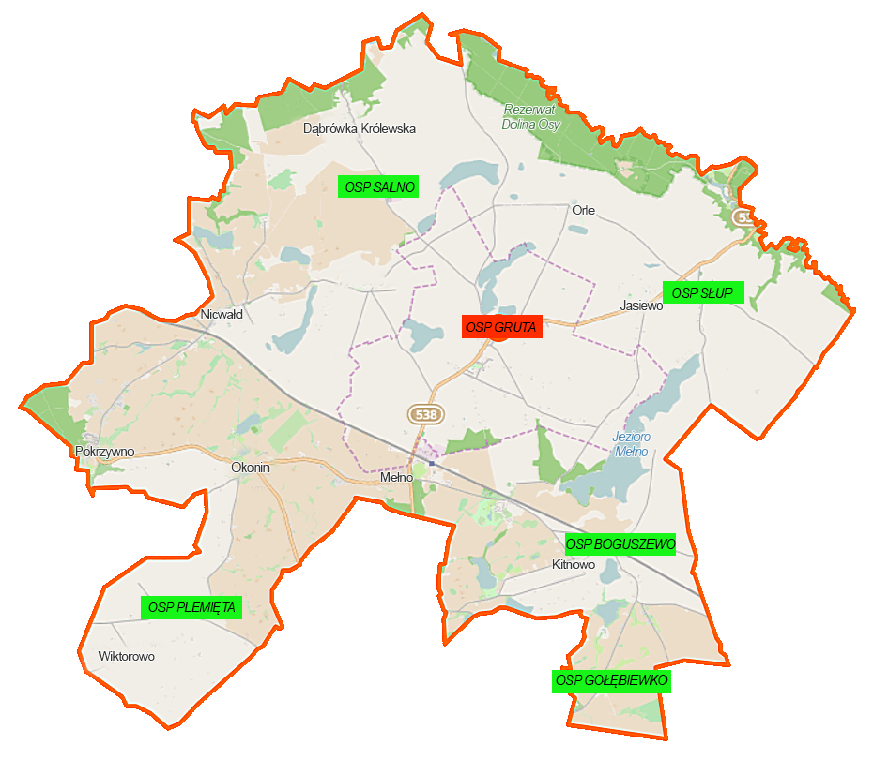 Jednostki OSP na terenie gminy GrutaDziałalność w zakresie Obrony Cywilnej i Zarządzania KryzysowegoObrona cywilna i zarządzanie kryzysowe gminy Gruta w głównej mierze oparte jest o zasoby osobowe i sprzętowe Ochotniczych Straży Pożarnej.Magazyn obrony cywilnej, zarządzania kryzysowego zlokalizowany jest w budynku Urzędu Gminy Gruta. Wydatkowanie w zakresie Obrony Cywilnej i Zarządzania Kryzysowego 
w 2019 rokuW 2019 roku na funkcjonowanie Obrony Cywilnej i Zarządzania Kryzysowego w budżecie gminy Gruta zabezpieczono kwotę 14.600,00 zł, z czego wydatki opiewały na kwotę 13.371,10 zł (91,58%).Kwalifikacja wojskowa w 2019 rokuW 2019 roku w ZPM „Bursa” ul. Hallera 37 w Grudziądzu odbyła się kwalifikacja wojskowa mężczyzn i kobiet urodzonych w 2000 roku, osób z roczników starszych, którzy nie mogli stawić się na kwalifikację wojskową w latach poprzednich.PolicjaWydatki poniesione na współpracę z Policją w 2018 rokuPlan	8 640,00 złWykonanie	7 086,46 zł	82,02 %W 2019 roku zgodnie z porozumieniem zawartym w dniu 08 maja 2019 r. pomiędzy Gminą Gruta, a Komendą Miejską Policji w Grudziądzu, Gmina przekazała środki finansowe w wysokości 2 640 zł z przeznaczeniem na rekompensatę pieniężną za czas służby przekraczający normę określoną w art. 33 ust 2. Ustawy o Policji. W dniu 08 maja 2019 roku zakupiono 1 szt. latarki ręcznej Streamlight SL20XP-LED celem przekazania Komendzie Miejskiej Policji w Grudziądzu z przeznaczeniem dla Posterunku Policji w Radzyniu Chełmińskim. W drugim półroczu 2019 roku dokonano zakupu 2 szt. drukarek wielofunkcyjnych                    z przeznaczeniem dla Posterunku Policji w Grucie, który zostanie otwarty w 2020 roku. Sprzęt przekazany zostanie na rzecz PP w Grucie po jego otwarciu.StatystykiMieszkańcy gminy Gruta podlegają pod rejon działania Posterunku w Radzyniu Chełmińskim. Na terenie Gminy Gruta w 2019 roku stwierdzono 26 przestępstwa, a w tym:Bójka, pobicie – 2Kradzież – 2Kradzież z włamaniem – 1Nietrzeźwi kierujący – 10;Przestępstwa związane z narkomanią – 3Niestosowanie się do wyroków sądowych – 1Niszczenie mienia – 1Oszustwa – 4Przywłaszczanie mienia – 1Kłusownictwo – 1 W systemach policyjnych odnotowano 422 zgłoszenia. Są to wszystkie zgłoszenia, nie tylko interwencje domowe lub publiczne, ale także zgłoszenia powyższych przestępstw, wypadków, kolizji itp. W 2019 roku w gminie Gruta stwierdzono 3 wypadki drogowe, w których zginęły 
2 osoby, a 1 została ranna. Kolizji drogowych odnotowano 55.   Zdarzenia odnotowane przez Posterunek Policji dla terenu gminy Gruta w 2019 rokuZagospodarowanie przestrzennePodstawowy zarys i kierunki zagospodarowania gminy wyznacza studium uwarunkowań i kierunków zagospodarowania przestrzennego gminy. Jest to dokument planistyczny 
o charakterze ogólnym, obejmujący obszar całej gminy. Istotą studium jest określenie polityki przestrzennej gminy i lokalnych zasad zagospodarowania przestrzennego, w oparciu 
o diagnozę uwarunkowań zagospodarowania przestrzennego. Obowiązujące studium uwarunkowań i kierunków zagospodarowania przestrzennego gminy Gruta (uchwała Nr XIII/174/13 Rady Gminy Gruta z dnia 25 marca 2013 roku, zmieniona: uchwałą Nr X/77/15 Rady Gminy Gruta z dnia 13 listopada 2015 r.) wyznaczyło kierunek rozwoju przestrzennego. Uszczegółowienie zasad zagospodarowania terenów następuje w miejscowych planach zagospodarowania przestrzennego. Zgodnie ze stanem na dzień 31 grudnia 2018 r. obowiązującymi miejscowymi planami zagospodarowania przestrzennego objęto 23,3251 ha, co stanowi 0,19% powierzchni gminy Gruta.Obowiązujące miejscowe plany zagospodarowania przestrzennego gminy Gruta:Obecnie wszczętych jest 5 procedury planistycznych mających na celu uchwalenie miejscowych planów zagospodarowania przestrzennego obejmujących tereny gminy GrutaW przypadku, gdy dla określonego terenu nie uchwalono miejscowego planu zagospodarowania przestrzennego, przedsięwzięcia są realizowane w drodze ustalenia warunków zabudowy i zagospodarowania terenu oraz lokalizacji inwestycji celu publicznego. W okresie od 01.01.2019 r. do 31.12.2019 r. Wójt Gminy Gruta wydał 59 decyzji o warunkach zabudowy i zagospodarowania terenu oraz 8 decyzji ustalających lokalizację inwestycji celu publicznego. Strategia Rozwoju Gminy Gruta na lata 2020-2030W 2019 roku rozpoczął się w Gminie Gruta proces nad utworzeniem strategii rozwoju Gminy Gruta na 10 kolejnych lat. Strategia jest kluczowym dokumentem z punktu widzenia rozwoju Gminy. Jest ona tworzona nie tylko dla władz samorządowych, ale przede wszystkim dla mieszkańców. Dokument przygotowywany jest wspólnie z mieszkańcami naszej gminy i pozwoli na realizację tych inwestycji, które będą faktycznie odzwierciedleniem potrzeb lokalnych społeczności. Przygotowując strategię poznamy opinie mieszkańców w różnych dziedzinach życia, min. szkolnictwa, zdrowia, ochrony środowiska, rozwoju turystyki, rozwoju przedsiębiorczości, inwestycji drogowych, animacji kultury. Tworzenie strategii rozwoju z udziałem lokalnej społeczności wpływa na jej zaangażowanie w działania na rzecz rozwoju gminy, a tym samym na skuteczność realizacji strategii oraz wnosi wkład w budowanie społeczeństwa obywatelskiego. Strategia ma na celu ustalenie jednego wspólnego kierunku rozwoju Gminy Gruta, tak aby móc zaplanować działania, które będą realnie wpływać na wyniki i skutkować będą rzeczywistą poprawą jakości życia mieszkańców gminy.W drugiej połowie 2019 r. rozpoczął się proces konsultacji społecznych i cykl spotkań z mieszkańcami. Podczas uroczystości gminnych tj. Dożynek oraz Inscenizacji Wojennej w Annowie w punkcie konsultacyjnym udostępnione były ankiety dla zainteresowanych mieszkańców. W październiku 2019 r. odbyły się spotkania typu World Cafe, na których dyskutowano o potrzebach i oczekiwaniach lokalnej społeczności. Była to w naszej gminie pierwsza taka otwarta forma spotkań skierowana począwszy od dzieci i młodzieży, przez rodziców dzieci przedszkolnych, szkolnych, po osoby pracujące w rolnictwie, przedsiębiorców, pracowników, którzy codziennie dojeżdżają do miejsc pracy, osoby bezrobotne, osoby w wieku senioralnym, radnych, sołtysów, członków stowarzyszeń oraz  instytucji kultury.   Na podstawie zebranych ankiet oraz uwag i wniosków zgłaszanych na spotkaniach, opracowana zostanie wizja i misja rozwoju, a następnie cele strategiczne, operacyjne, kierunki działań oraz lista inwestycji. W 2020 r. przeprowadzony zostanie ostatni etap prac tzw. faza konsultowania i uzgadniania dokumentu strategicznego przed ostatecznym zatwierdzeniem dokumentu przez Radę Gminy. Przedkładając do konsultacji opracowany projekt strategii mieszkańcy oraz wszyscy zainteresowani będą mogli wnieść swoje uwagi. Uchwalenie strategii  rozwoju Gminy Gruta nie zamyka dalszych prac, wręcz przeciwnie - będzie dokumentem otwartym, który powinien być uzupełniany o nowe treści, pomysły i sposoby rozwiązywania problemów.  Uchwały Rady Gminy Gruta podjęte w 2019 r. W 2019 r. odbyło się 10 posiedzeń sesji, na których radni podjęli 62 uchwały. Członkowie poszczególnych komisji uczestniczyli 8 razy w posiedzeniu Komisji Rolnictwa, Finansów i Bezpieczeństwa, 8 razy w Komisji Oświaty, Sportu, Zdrowia i Opieki Społecznej oraz 11 razy w Komisji Rewizyjnej. Ponadto odbyło się 5 wspólnych posiedzeń komisji stałych. Uchwały Rady Gminy Gruta podjęte na IV Sesji Rady Gminy w dniu 29 stycznia 2019 r.:Nr IV/27/19  w sprawie dokonania zmian w budżecie Gminy Gruta na rok 2019Nr IV/28/19  w sprawie zmiany Wieloletniej Prognozy Finansowej Gminy Gruta na lata 2019-2030  Nr IV/29/19 w sprawie regulaminu dostarczania wody i odprowadzania ścieków obowiązującego na terenie Gminy GrutaNr IV/30/19 w sprawie zmiany statutów sołectw w Gminie GrutaUchwały Rady Gminy Gruta podjęte na V Sesji Rady Gminy w dniu 26 lutego 2019 r.:Nr V/31/19  w sprawie dokonania zmian w budżecie Gminy Gruta na rok 2019Nr V/32/19  w sprawie zmiany Wieloletniej Prognozy Finansowej Gminy Gruta na lata 2019-2030 Nr V/33/19 w sprawie zamiaru likwidacji Szkoły Filialnej w Dąbrówce Królewskiej, podporządkowanej organizacyjnie Szkole Podstawowej w GrucieNr V/34/19 w sprawie zmiany uchwały NR XIII/104/16 Rady Gminy Gruta z dnia 30 marca 2016 r. w sprawie powołania Rady Społecznej Samodzielnego Publicznego Zakładu Opieki Zdrowotnej w GrucieNr V/35/19 w sprawie przyjęcia Programu Wspierania Rodziny w Gminie Gruta na lata 2019-2021Nr V/36/19 w sprawie podwyższenia kryterium dochodowego uprawniającego do przyznania zasiłku celowego na zakup żywności lub posiłkuNr V/37/19 w sprawie określenia zasad zwrotu wydatków za świadczenia z pomocy społecznej będące w zakresie zadań własnych Gminy Gruta.Uchwały Rady Gminy Gruta podjęte na VI Sesji Rady Gminy w dniu 29 marca 2019 r.:Nr VI/38/19  w sprawie dokonania zmian w budżecie Gminy Gruta na rok 2019Nr VI/39/19  w sprawie zmiany Wieloletniej Prognozy Finansowej Gminy Gruta na lata 2019-2030 Nr VI/40/19 w sprawie przyjęcia Programu opieki nad zwierzętami bezdomnymi oraz zapobiegania bezdomności zwierząt na terenie gminy Gruta w 2019 rokuNr VI/41/19 zmieniająca uchwałę w sprawie ustalenia regulaminu określającego zasady i tryb korzystania ze świetlic wiejskich na terenie Gminy GrutaUchwały Rady Gminy Gruta podjęte na VII Sesji Rady Gminy w dniu 30 kwietnia 2019 r.:Nr VII/42/19 w sprawie zmiany Wieloletniej Prognozy Finansowej Gminy Gruta na lata 2019-2030Nr VII/43/19 w sprawie dokonania zmian w budżecie Gminy Gruta na rok 2019Nr VII/44/19 w sprawie wyboru metody ustalenia opłaty za gospodarowanie odpadami komunalnymi oraz ustalenia wysokości tej opłatyNr VII/45/19 w sprawie określenia wzoru deklaracji o wysokości opłaty za gospodarowanie odpadami komunalnymi składanej przez właściciela nieruchomości oraz warunków i trybu składania deklaracji za pomocą środków komunikacji elektronicznejNr VII/46/19 w sprawie wyrażenia zgody na odpłatne nabycie lokalu użytkowego.Uchwały Rady Gminy Gruta podjęte na VIII Sesji Rady Gminy  w dniu 30 maja 2019 r.:Nr VIII/47/19 w sprawie likwidacji Szkoły Filialnej w Dąbrówce Królewskiej podporządkowanej organizacyjnie Szkole Podstawowej w GrucieNr VIII/48/19 w sprawie zmiany Statutu Gminnej Biblioteki publicznej im. Wiktora Kulerskiego w GrucieNr VIII/49/19 w sprawie zasad udzielania dotacji celowej, trybu postępowania w sprawie udzielenia dotacji i sposobu jej rozliczania z budżetu Gminy Gruta dla spółki wodnej na bieżące utrzymanie wód i urządzeń wodnych oraz na finansowanie lub dofinansowanie inwestycji Uchwały Rady Gminy Gruta podjęte na IX Sesji Rady Gminy w dniu 27 czerwca 2019 r.:Nr IX/50/19 w sprawie zmiany Wieloletniej Prognozy Finansowej Gminy Gruta na lata 2019-2030Nr IX/51/19 w sprawie dokonania zmian w budżecie Gminy Gruta na rok 2019Nr IX/52/19 w sprawie likwidacji samorządowego zakładu budżetowego – Zakładu Gospodarki Komunalnej i Mieszkaniowej w GrucieNr IX/53/19 w sprawie ustalenia planu sieci publicznych szkół podstawowych prowadzonych przez Gminę Gruta oraz określenia granic obwodów publicznych szkół podstawowych, od dnia 1 września 2019 rokuNr IX/54/19 w sprawie zasad udzielania i rozmiaru zniżek tygodniowego obowiązkowego wymiaru godzin zajęć dla nauczycieli, którym powierzono stanowiska kierownicze oraz określenia tygodniowego obowiązkowego wymiaru godzin zajęć nauczycieli nie wymienionych w art. 42 ust. 3 ustawy z dnia 26 stycznia 1982 r. Karta Nauczyciela zatrudnionych w szkołach, przedszkolu, dla których organem prowadzącym jest Gmina GrutaNr IX/55/19 zmieniająca uchwałę w sprawie wysokości stawki za zajęcie pasa drogowegoNr IX/56/19 w sprawie powołania Zespołu do zaopiniowania zgłoszonych kandydatów na ławników sądowychNr IX/57/19 w sprawie zatwierdzenia rocznego sprawozdania finansowego Samodzielnego Publicznego Zakładu Opieki Zdrowotnej w Grucie za 2018 rokNr IX/58/19 w sprawie zatwierdzenia sprawozdania finansowego wraz ze sprawozdaniem z wykonania budżetu Gminy Gruta za 2018 r.Nr IX/59/19 w sprawie udzielenia Wójtowi Gminy Gruta wotum zaufania za 2018 r.Nr IX/60/19 w sprawie udzielenia Wójtowi Gminy Gruta absolutorium z wykonania budżetu Gminy Gruta za 2018 r. Uchwały Rady Gminy Gruta podjęte na X Sesji Rady Gminy w dniu 29 sierpnia 2019 r.:Nr X/61/19 w sprawie zmiany Wieloletniej Prognozy Finansowej Gminy Gruta na lata 2019-2030Nr X/62/19 w sprawie dokonania zmian w budżecie Gminy Gruta na rok 2019Nr X/63/19 w sprawie określenia zasad udzielania dotacji na sfinansowanie prac konserwatorskich, restauratorskich lub robót budowlanych przy zabytku wpisanym do rejestru lub znajdującym się w gminnej ewidencji zabytków, znajdujących się na terenie Gminy GrutaNr X/64/19 w sprawie zmiany aktu założycielskiego Szkoły Podstawowej im. kpt. Floriana Laskowskiego w GrucieNr X/65/19 w sprawie uzupełnienia składu Rady Społecznej Samodzielnego Publicznego Zakładu Opieki Zdrowotnej w GrucieNr X/66/19 w sprawie powołania komisji konkursowej w celu przeprowadzenia konkursu na stanowisko Kierownika Samodzielnego Publicznego Zakładu Opieki zdrowotnej w Grucie.Nr X/67/19 w sprawie prowadzenia przez Gminę Gruta działalności w zakresie telekomunikacji.Uchwały Rady Gminy Gruta podjęte na XI Sesji Rady Gminy w dniu 29 października 2019 r.:Nr XI/68/19 w sprawie zmiany Wieloletniej Prognozy Finansowej Gminy Gruta na lata 2019-2030Nr XI/69/19 w sprawie dokonania zmian w budżecie Gminy Gruta na rok 2019Nr XI/70/19 w sprawie określenia wysokości stawek podarku od nieruchomościNr XI/71/19 w sprawie zmiany uchwały Nr XXXIII/253/14 Rady Gminy Gruta z dnia 29 maja 2014 r. w sprawie ustalenia regulaminu określającego zasady i tryb korzystania ze świetlic wiejskich na terenie Gminy Gruta, zmienionej uchwałą Nr VI/41/19 Rady Gminy Gruta z dnia 29 marca 2019 r.  zmieniającą uchwałę w sprawie ustalenia regulaminu określającego zasady i tryb korzystania ze świetlic wiejskich na terenie Gminy Gruta.Nr XI/72/19 w sprawie w sprawie przyjęcia Regulaminu głosowania wyboru ławników sądowych do Sądu Rejonowego w Grudziądzu;Nr XI/73/19 w sprawie wyboru ławników sądowych do Sądu Rejonowego w Grudziądzu na kadencję 2020-2023.Uchwały Rady Gminy Gruta podjęte na XII Sesji Rady Gminy w dniu 29 listopada 2019 r.:Nr XII/74/19 w sprawie zmiany Wieloletniej Prognozy Finansowej Gminy Gruta na lata 2019-2030Nr XII/75/19 w sprawie dokonania zmian w budżecie Gminy Gruta na rok 2019Nr XII/76/19 w sprawie obniżenia średniej ceny skupu żyta za okres 11 kwartałów będącej podstawą do ustalenia podatku rolnego na rok podatkowy 2020Nr XII/77/19 w sprawie zmiany regulaminu wynagradzania nauczycieli Nr XII/78/19 w sprawie Rocznego programu współpracy Gminy Gruta z organizacjami pozarządowymi oraz podmiotami wymienionymi w art. 3 ust. 3 ustawy o działalności pożytku publicznego i o wolontariacie na 2020 rokNr XII/79/19 w sprawie zmieniająca uchwałę Rady Gminy Gruta Nr V/29/15 z dnia 19 lutego 2015r. w sprawie uchwalenia „Regulaminu utrzymania czystości i porządku na terenie Gminy Gruta”Nr XII/80/19 w sprawie określenia trybu i sposobu powoływania i odwoływania członków Zespołu Interdyscyplinarnego oraz szczegółowe warunki jego funkcjonowania. Uchwały Rady Gminy Gruta podjęte na XIII Sesji Rady Gminy w dniu 30 grudnia 2019 r.:Nr XIII/81/19 w sprawie Wieloletniej Prognozy Finansowej Gminy Gruta na lata 2019-2030Nr XIII/82/19 w sprawie dokonania zmian w budżecie Gminy Gruta na rok 2019Nr XIII/83/19 w sprawie Wieloletniej Prognozy Finansowej Gminy Gruta na lata 2020-2030Nr XIII/84/19 w sprawie uchwalenia budżetu Gminy Gruta na 2020 rokNr XIII/85/19 w sprawie przyjęcia Gminnego Programu Profilaktyki i Rozwiązywania Problemów Alkoholowych oraz Gminnego Programu Przeciwdziałania Narkomanii na rok 2020.Nr XIII/86/19 w sprawie zmiany statutu Środowiskowego Domu Samopomocy w Dąbrówce KrólewskiejNr XIII/87/19 w sprawie przyjęcia planu pracy komisji stałych Rady Gminy Gruta na 2020 rokNr XIII/88/19 w sprawie przyjęcia planu pracy Komisji Rewizyjnej Rady Gminy Gruta na 2020 rok.PODSUMOWANIEWspólnie tworzymy naszą gminę, a Samorząd Terytorialny, który w tym roku obchodził swoje 30-lecie, to trwały element lokalnej demokracji. Razem odnosimy sukcesy, ale i porażki są nieodłączną częścią kreatywnego działania i to one powinny nas motywować do dalszej pracy.Możemy być dumni z tego, w jaki sposób nasza gmina rozwinęła się na przestrzeni tych 30 lat. Jest to dowód na to, że pojęcie wspólnoty nie jest nam obce. Zbiorowa odpowiedzialność wspólnoty samorządowej jest motorem do dalszej pracy nad kolejnymi przedsięwzięciami.Corocznie (od 2018 roku) składane raporty o stanie gminy, będą podsumowaniem dwunastomiesięcznych działań samorządu i narzędziem do weryfikacji zrealizowanych zadań. Podsumowania skłaniają do refleksji i są wartościową nauką, dzięki której możemy stwierdzić czy podążamy we właściwym kierunku.Gmina Gruta, chcąc spełnić oczekiwania Mieszkańców, musi stawić czoła trudnemu wyzwaniu poprawy warunków życia. Pod tym hasłem kryje się wiele zagadnień związanych z zamieszkiwaniem, wypoczynkiem, rekreacją, infrastrukturą, dbaniem o środowisko naturalne, pielęgnowaniem tradycji i kultury lokalnej, stymulowaniem rozwoju społecznego, podniesieniem atrakcyjności Gminy jako miejsca, gdzie można spędzać wolny czas.Równolegle ze wzmacnianiem potencjału społecznego i gospodarczego gminy konieczne jest wykazanie dbałości o zasoby infrastruktury technicznej służącej zaspokajaniu podstawowych potrzeb mieszkańców.Położenie komunikacyjne Gminy Gruta jest bardzo korzystne, jednak aby móc czerpać z niego wymierne korzyści (nowi mieszkańcy, inwestorzy, turyści) potrzebne są inwestycje w lokalny układ drogowy. Chodzi tutaj zarówno o bieżące utwardzanie dróg gruntowych, budowanie nowych dróg wewnętrznych, które są niezbędne, aby możliwy był dojazd do nowobudowanych posesji, ale również o budowę ciągów pieszo-rowerowych. Zwiększenie stopnia skomunikowania wewnętrznego oraz poprawa staniu technicznego dróg w Gminie są niezbędne dla zrównoważonego rozwoju.W 2019 r. zrealizowaliśmy kolejne zadania w ramach funduszu sołeckiego, co stanowi zachętę dla Mieszkańców do włączania się w życie Gminy i tworzenia społeczeństwa obywatelskiego. Krok po kroku zagospodarowywane są miejsca, które wcześniej były zaniedbane lub po prostu nie były dostatecznie wykorzystane.Na terenie Gminy Gruta dzieje się wiele, więc aby być na bieżąco, zachęcamy do odwiedzania stron internetowych prowadzonych przez Urząd Gminy Gruta: www.gruta.pl 
i www.bip.gruta.akcessnet.pl oraz śledzenia naszego profilu na Facebooku. Z każdą informacją staramy się dotrzeć do Mieszkańców za pośrednictwem sieci Internet oraz tablic ogłoszeń w naszych sołectwach i Urzędzie.Roku 2019 nie należy oceniać wyłącznie przez pryzmat wykonanych zadań, ale również należy postrzegać jako początek kolejnych projektów i inwestycji, bowiem wykonano w nim nowe plany i koncepcje na kolejne lata. Wyzwania dla Gminy Gruta są duże, ponieważ oczekiwania Mieszkańców są coraz większe. W sposób strategiczny 
i przemyślany dążymy do ich realizacji, starając się jednocześnie pamiętać 
o utrzymaniu urokliwego, wiejskiego charakteru naszej Gminy.2016201720172018201820192019Dochody budżetowe ogółem w zł:Dochody budżetowe ogółem w zł:Dochody budżetowe ogółem w zł:Dochody budżetowe ogółem w zł:Dochody budżetowe ogółem w zł:Dochody budżetowe ogółem w zł:Dochody budżetowe ogółem w zł:27 245 048,1229 223 586,8029 223 586,8032 087 397,7432 087 397,7436 317 687,4736 317 687,47w tym dochody majątkowe w zł:w tym dochody majątkowe w zł:w tym dochody majątkowe w zł:w tym dochody majątkowe w zł:w tym dochody majątkowe w zł:w tym dochody majątkowe w zł:w tym dochody majątkowe w zł:187 098,49158 593,76158 593,761 755 414,601 755 414,603 143 922,923 143 922,92Wydatki budżetowe ogółem w zł:Wydatki budżetowe ogółem w zł:Wydatki budżetowe ogółem w zł:Wydatki budżetowe ogółem w zł:Wydatki budżetowe ogółem w zł:Wydatki budżetowe ogółem w zł:Wydatki budżetowe ogółem w zł:24 533 066,0224 533 066,0228 690 294,9928 690 294,9932 445 918,4032 445 918,4037 363 877,94w tym wydatki majątkowe w zł:w tym wydatki majątkowe w zł:w tym wydatki majątkowe w zł:w tym wydatki majątkowe w zł:w tym wydatki majątkowe w zł:w tym wydatki majątkowe w zł:w tym wydatki majątkowe w zł:868 962,64868 962,642 920 413,572 920 413,574 501 522,114 501 522,116 404 513,252016201720182019+533 291,81+2 711 982,10-358 520,66-1 046 190,47Dz.N A Z W AWykonanie    dochodów%Wykonanie wydatków%010Rolnictwo i łowiectwo1 532 209,754,226 136 823,8516,42020Leśnictwo4 334,880,010,000,00400Wytwarzanie 
i zaopatrywanie w energię elektryczną, gaz i wodę            839 171,052,310,000,00600Transport i łączność         1 694 182,474,662 109 987,695,65630Turystyka0,000,000,000,00700Gospodarka mieszkaniowa233 011,790,64400 348,981,07710Działalność usługowa         26 800,000,0785 111,470,23720Informatyka0,000,0054 120,400,14750Administracja publiczna671 434,541,853 459 076,029,26751Urzędy naczelnych organów władzy państwowej, kontroli i ochrony prawa oraz sądownictwa     67 349,860,1967 349,860,18754Bezpieczeństwo publiczne i ochrona przeciwpożarowa0,000,00278 189,110,74756Dochody od osób prawnych od osób fizycznych i od innych jednostek nie posiadających osobowości prawnej6 897 320,5318,990,000,00757Obsługa długu publicznego0,000,00225 199,470,60758Różne rozliczenia10 616 348,6929,230,000,00801Oświata i wychowanie448 531,471,248 670 870,6723,21851Ochrona zdrowia0,000,00135 645,650,36852Pomoc społeczna2 608 314,897,183 487 996,949,34853Pozostałe zadania w zakresie polityki społecznej42 982,670,1226 543,680,07854Edukacyjna opieka wychowawcza135 420,790,37249 708,420,67855Rodzina8 798 660,0124,239 125 211,8724,42900Gospodarka komunalna i ochrona środowiska1 427 857,623,931 786 951,314,78921Kultura i ochrona dziedzictwa narodowego236 432,180,65900 896,602,41925Ogrody botaniczne 37 324,280,1046 655,340,12926Kultura fizyczna i sport0,000,00117 190,610,3136 317 687,47100,00 %3  7 363 877,94100,00 %31.12.2018 r.31.12.2019 r.Zaległości w opłatach za użytkowanie wieczyste – osoby fizyczne557,40518,40Zaległości w opłatach za użytkowanie wieczyste – osoby prawne3 088,703 088,70Zaległości w opłacie przekształceniowej – osoby fizyczne0,00211,20Zaległości w opłacie przekształceniowej – osoby prawne0,000,00Zaległości w opłatach za najem i dzierżawę majątku – osoby fizyczne732,62868,53Zaległości w opłatach za najem i dzierżawę majątku – osoby prawne1 950,660,00Zaległości w podatku od nieruchomości od osób prawnych173 495,55214 173,15Zaległości w podatku od nieruchomości od osób fizycznych101 013,02112 844,43Zaległości w podatku rolnym od osób prawnych1 027,80445,80Zaległości w podatku rolnym od osób fizycznych94 512,0171 442,77Zaległości w podatku leśnym od osób prawnych14,000,00Zaległości w podatku leśnym od osób fizycznych981,00416,00Zaległości w podatku od środków transportowych od osób prawnych11 566,0010 942,00Zaległości w podatku od środków transportowych od osób fizycznych35 466,0848 152,74Zaległości w opłatach za gospodarowanie odpadami komunalnymi – os. fizyczne141 249,55155 896,61Zaległości w opłatach za gospodarowanie odpadami komunalnymi – os. prawne1 624,001 071,00Zaległości w opłatach za dostarczanie wody136 061,54136 747,32Zaległości w opłatach za gospodarkę ściekową93 244,6065 401,74Zaległość z tytułu zaliczki alimentacyjnej154 200,36147 240,01Zaległość z tytułu funduszu alimentacyjnego /należność główna/706 385,03881 018,00Nr umowy kredytu /pożyczkiSaldo wynikające         z ksiągrachunkowychPrzeznaczenieNS/86/09/2013/1027/F/CEB/EIB4/145171 428,60Remont dróg gminnych nr 41436 I 41438 Pokrzywno-Nicwałd od km2+540 do km3+540 I odcinka drogi  o długości .Nr S/1/09/2013/1027/F/OBR3 836 000,00                                                                                                                                                                                                                                                                                            Spłata wcześniej zaciągniętych zobowiązańNr PT13038/OW-kk104 600,00Kompleksowe rozwiązanie problemów gospodarki wodno-ściekowej i dróg osiedlowych w miejscowości Pokrzywno”Nr 19603/71879/20131 828 500,00Pokrycie deficytu budżetu Gminy Gruta w 2013 roku Nr 21784/71879384 000,00Pokrycie deficytu budżetu Gminy Gruta w 2015 roku oraz spłata wcześniej zaciągniętych kredytów i pożyczekNr 16002219/10/RB-17-05811/20191 900 000,00Pokrycie deficytu budżetu Gminy Gruta w 2019 roku oraz spłata wcześniej zaciągniętych kredytów i pożyczekNr PROW-07.2.2-11-01050-04476 801,00Wyprzedzające finansowanie kosztów kwalifikowanych operacji realizowanych w ramach zadania „Zaprojektowanie i wykonanie zadania w zakresie przebudowy infrastruktury wodno-ściekowej w miejscowości Gruta.”Łącznie8 701 329,60DziałRozdz.ParagrafNazwa SołectwaNazwa zadania, przedsięwzięciaNazwa zadania, przedsięwzięciaPlan wydatkówWykonanie%921921096050AnnowoModernizacja świetlicy wiejskiej w AnnowieModernizacja świetlicy wiejskiej w Annowie22 278,8522 278,85RazemRazemRazemRazemRazemRazem22 278,8522278,85100%600600164210BoguszewoRemonty bieżące dróg Remonty bieżące dróg 2 050,002 031,09600600164300BoguszewoRemonty bieżące dróg Remonty bieżące dróg 1 950,00 1 950,00900900044210BoguszewoUtrzymanie porządku na wsi - zakup paliwa do kosiarekUtrzymanie porządku na wsi - zakup paliwa do kosiarek500,00921921054210BoguszewoZakup materiałów dydaktycznych dla dzieci-zajęcia wakacyjne w bibliotece Zakup materiałów dydaktycznych dla dzieci-zajęcia wakacyjne w bibliotece 200,00926926054210BoguszewoZakup sprzętu sportowegoZakup sprzętu sportowego2 500,00 2 500,00801801014210BoguszewoZakup sprzętu nagłaśniającego dla SP w Boguszewie (zadanie wspólne)Zakup sprzętu nagłaśniającego dla SP w Boguszewie (zadanie wspólne)1 500,00801801014210BoguszewoZakup sprzętu nagłaśniającego dla SP w Boguszewie (zadanie wspólne)Zakup sprzętu nagłaśniającego dla SP w Boguszewie (zadanie wspólne)1 500,00 1 500,00801801014210BoguszewoZakup sprzętu AGD dla SP w BoguszewieZakup sprzętu AGD dla SP w Boguszewie800,00 800,00754754124210BoguszewoZakup umundurowania i sprzętu dla OSP (zadanie wspólne) Zakup umundurowania i sprzętu dla OSP (zadanie wspólne) 2 500,00  2 500,00921921094210BoguszewoZakup warnika, kuchenki mikrofalowej, szklanek, łyżeczek,  środków czystości - dla stowarzyszenia "Przyjaciele Boguszewa"Zakup warnika, kuchenki mikrofalowej, szklanek, łyżeczek,  środków czystości - dla stowarzyszenia "Przyjaciele Boguszewa"1 000,00 1 000,00921921096050BoguszewoModernizacja dachu na świetlicy wiejskiej w BoguszewieModernizacja dachu na świetlicy wiejskiej w Boguszewie9 000,008 999,99921921094210BoguszewoWykonanie zsypu na opał do kotłowni w świetlicy w BoguszewieWykonanie zsypu na opał do kotłowni w świetlicy w Boguszewie1 571,03RazemRazemRazemRazemRazemRazem23 571,0321 281,0890,29 %600600164210Dąbrówka KrólewskaNaprawa dróg na terenie sołectwaNaprawa dróg na terenie sołectwa11 477,1311 477,13600600164210Dąbrówka KrólewskaNaprawa przystanku autobusowegoNaprawa przystanku autobusowego522,87900900044210Dąbrówka KrólewskaUtrzymanie terenów zielonych - zakup paliwa i akcesorii do kosy spalinowej  Utrzymanie terenów zielonych - zakup paliwa i akcesorii do kosy spalinowej  300,00300,00921921054210Dąbrówka KrólewskaZakup nagród, materiałów edukacyjnych, towarów spożywczych -imprezy kulturalno sportowe Zakup nagród, materiałów edukacyjnych, towarów spożywczych -imprezy kulturalno sportowe 500,00 500,00921921054220Dąbrówka KrólewskaZakup nagród, materiałów edukacyjnych, towarów spożywczych -imprezy kulturalno sportowe Zakup nagród, materiałów edukacyjnych, towarów spożywczych -imprezy kulturalno sportowe 1 028,18923,81754754124300Dąbrówka KrólewskaZakup sprzętu ratunkowo- gaśniczego dla OSPZakup sprzętu ratunkowo- gaśniczego dla OSP15,9915,99754754124210Dąbrówka KrólewskaZakup sprzętu ratunkowo- gaśniczego dla OSPZakup sprzętu ratunkowo- gaśniczego dla OSP1 484,011 484,01900900154300Podłączenie lamp oświetleniowychPodłączenie lamp oświetleniowych4 500,004 500,00RazemRazemRazemRazemRazemRazem19 828,1819 200,9496,84 %801801014210GołębiewkoZakup sprzętu nagłaśniającego dla SP w Boguszewie (zadanie wspólne)Zakup sprzętu nagłaśniającego dla SP w Boguszewie (zadanie wspólne)1 500,00 1 500,00754754124210GołębiewkoZakup umundorowania i sprzętu dla jednostki OSP (zadanie wspólne) Zakup umundorowania i sprzętu dla jednostki OSP (zadanie wspólne) 5 000,00 4 999,99921921054210GołębiewkoFestyn dla dzieci rekreacyjno-sportowy "witajcie wakacje" Festyn dla dzieci rekreacyjno-sportowy "witajcie wakacje" 2 462,252 461,33921921054220GołębiewkoFestyn dla dzieci rekreacyjno-sportowy "witajcie wakacje" Festyn dla dzieci rekreacyjno-sportowy "witajcie wakacje" 537,75 537,75921921054300GołębiewkoFestyn dla dzieci rekreacyjno-sportowy "witajcie wakacje" Festyn dla dzieci rekreacyjno-sportowy "witajcie wakacje" 1 000,00 1 000,00921921054210GołębiewkoZakup materiałów do zajęć wakacyjnych dla dzieci Zakup materiałów do zajęć wakacyjnych dla dzieci 300,00 300,00600600164210GołębiewkoNaprawa dróg na terenie sołectwaNaprawa dróg na terenie sołectwa2 000,002 000,00600600164300GołębiewkoNaprawa dróg na terenie sołectwaNaprawa dróg na terenie sołectwa5 760,83 5 760,83900900044210GołębiewkoZakup sadzonek i donic-utrzymanie terenów zielonych Zakup sadzonek i donic-utrzymanie terenów zielonych 1 000,00 992,71Razem19 560,8319 552,6199,96%600600164210Gruta Infastruktura drogowaInfastruktura drogowa25 000,0024 999,70600600164210Gruta Infastruktura drogowaInfastruktura drogowa900900044300Gruta Poprawa wizerunku wsi Poprawa wizerunku wsi 120,00120,00900900044210Gruta Poprawa wizerunku wsi Poprawa wizerunku wsi 2 880,002 682,02801801014210Gruta Zakup wyposażenia i materiałów na rzecz SP  w GrucieZakup wyposażenia i materiałów na rzecz SP  w Grucie10 500,0010 494,82921921164210Gruta Współfinansowanie na rzecz  Gminnej Biblioteki Publicznej w Grucie Współfinansowanie na rzecz  Gminnej Biblioteki Publicznej w Grucie 1 600,00921921164210Gruta Współfinansowanie na rzecz  Gminnej Biblioteki Publicznej w Grucie Współfinansowanie na rzecz  Gminnej Biblioteki Publicznej w Grucie 1 600,001 600,00921921164240Gruta Współfinansowanie na rzecz  Gminnej Biblioteki Publicznej w Grucie Współfinansowanie na rzecz  Gminnej Biblioteki Publicznej w Grucie 900,00897,37754754124210Gruta Ochrona przeciwpożarowa - OSP GrutaOchrona przeciwpożarowa - OSP Gruta1 000,001 000,00921921054210Gruta Działania promocyjne i imprezy kulturalno- sportowe Działania promocyjne i imprezy kulturalno- sportowe 1 657,711 657,10921921054220Gruta Działania promocyjne i imprezy kulturalno- sportowe Działania promocyjne i imprezy kulturalno- sportowe 900,00 900,00RazemRazemRazemRazemRazemRazem44 557,71        44 351,0199,54%921921094210JasiewoZakup materiałów do remontu świetlicy w JasiewieZakup materiałów do remontu świetlicy w Jasiewie2 569,02 2 569,02600600164210JasiewoRemont dróg w sołectwie - zakup kruszywa Remont dróg w sołectwie - zakup kruszywa 10 000,0010 000,00921921054300JasiewoOrganizacja zajęć świetlicowych dla dzieciOrganizacja zajęć świetlicowych dla dzieci1 765,60 1 765,60921921054210JasiewoOrganizacja zajęć świetlicowych dla dzieciOrganizacja zajęć świetlicowych dla dzieci234,40234,40921921054220JasiewoOrganizacja zajęć świetlicowych dla dzieciOrganizacja zajęć świetlicowych dla dzieci199,80 199,80754754124210JasiewoDoposażenie jednostki OSP Słup- poprawa gotowoiści (zadanie wspólne)Doposażenie jednostki OSP Słup- poprawa gotowoiści (zadanie wspólne)1 000,00 1 000,00921921094210JasiewoDoposażenie świetlicy wiejskiej w JasiewieDoposażenie świetlicy wiejskiej w Jasiewie1 786,92 1786,50Razem17 555,7417 555,3299,99%801801014210Kitnowo Zakup sprzętu nagłaśniającego dla SP w Boguszewie (zadanie wspólne)Zakup sprzętu nagłaśniającego dla SP w Boguszewie (zadanie wspólne)1 000,00 1 000,00754754124210Kitnowo Zakup sprzętu i odzieży dla OSP w Boguszewie (zadanie wspólne) Zakup sprzętu i odzieży dla OSP w Boguszewie (zadanie wspólne) 1 000,00 1 000,00921921054210Kitnowo Dzień sportu i rekreacji - wyjazd kajakowy, wyjazd na kręgle, wyjazdy szkoleniowe Dzień sportu i rekreacji - wyjazd kajakowy, wyjazd na kręgle, wyjazdy szkoleniowe 2 000,00 1 996,05921921054300Kitnowo Dzień sportu i rekreacji - wyjazd kajakowy, wyjazd na kręgle, wyjazdy szkoleniowe Dzień sportu i rekreacji - wyjazd kajakowy, wyjazd na kręgle, wyjazdy szkoleniowe 1 500,00 1 500,00921921054210Kitnowo Zajęcia świetlicowe dla dzieci i mieszkańców sołectwa organizowanie współnie z Gminnym Centrum KulturyZajęcia świetlicowe dla dzieci i mieszkańców sołectwa organizowanie współnie z Gminnym Centrum Kultury1 000,00 988,01921921054300Kitnowo Zajęcia świetlicowe dla dzieci i mieszkańców sołectwa organizowanie współnie z Gminnym Centrum KulturyZajęcia świetlicowe dla dzieci i mieszkańców sołectwa organizowanie współnie z Gminnym Centrum Kultury1 000,00 991,99921921094210Kitnowo Doposażenie oraz remont świetlicy wiejskiej w Kitnowie Doposażenie oraz remont świetlicy wiejskiej w Kitnowie 10 813,22 10 812,77Razem18 313,2218 288,8299,87%900900044210Mełno CukrowniaZakup kosy spalinowej Sthil FS-410+ nóż tnący  Zakup kosy spalinowej Sthil FS-410+ nóż tnący  3 438,073 437,52900900044210Mełno CukrowniaMateriały do koszenia, środek chwastobójczy, rośliny ozdobneMateriały do koszenia, środek chwastobójczy, rośliny ozdobne738,35738,35921921054210Mełno CukrowniaZakup wiązanek, zniczy, flagi państwowej na maszt- upamiętnienei m-c pamięci  Zakup wiązanek, zniczy, flagi państwowej na maszt- upamiętnienei m-c pamięci  200,00 200,00921921096050Mełno CukrowniaBudowa miejsc postojowych przy świetlicy wiejskiej w MełnieBudowa miejsc postojowych przy świetlicy wiejskiej w Mełnie21 726,20 21 726,20921921054300Mełno CukrowniaOrganizacja "Dnia Rodziny"Sołectwo+ Stowarzyszenie Kobiet Gminy Gruta "Działajmy Razem"- m. in. na nagłośnienieOrganizacja "Dnia Rodziny"Sołectwo+ Stowarzyszenie Kobiet Gminy Gruta "Działajmy Razem"- m. in. na nagłośnienie2 400,00 2 400,00921921054210Mełno CukrowniaOrganizacja "Dnia Rodziny"Sołectwo+ Stowarzyszenie Kobiet Gminy Gruta "Działajmy Razem"- m. in. na nagłośnienieOrganizacja "Dnia Rodziny"Sołectwo+ Stowarzyszenie Kobiet Gminy Gruta "Działajmy Razem"- m. in. na nagłośnienie200,00 200,00921921054220Mełno CukrowniaOrganizacja "Dnia Rodziny"Sołectwo+ Stowarzyszenie Kobiet Gminy Gruta "Działajmy Razem"- m. in. na nagłośnienieOrganizacja "Dnia Rodziny"Sołectwo+ Stowarzyszenie Kobiet Gminy Gruta "Działajmy Razem"- m. in. na nagłośnienie400,00 400,00_010_010104300Mełno CukrowniaZakup usług i materiałów do podłączenia wody pitnej na działki Zakup usług i materiałów do podłączenia wody pitnej na działki 950,00950,00_010_010104210Mełno CukrowniaZakup usług i materiałów do podłączenia wody pitnej na działki Zakup usług i materiałów do podłączenia wody pitnej na działki 3 285,723 230,42801801014300Mełno CukrowniaWydawnictwo z okazji 100-tniej rocznicy ZHPWydawnictwo z okazji 100-tniej rocznicy ZHP600,00 600,00801801014210Mełno CukrowniaWspółfinansowanie zakupu sztandaru dla SP GrutaWspółfinansowanie zakupu sztandaru dla SP Gruta1000,00801801014210Mełno CukrowniaDofinansowanie Szkoły Podstawowej w Boguszewie- zakup nagłośnienia Dofinansowanie Szkoły Podstawowej w Boguszewie- zakup nagłośnienia 1 000,00 1 000,00754754124210Mełno CukrowniaZakup sprzętu i umundurowania dla OSP w Plemiętach (zadanie wspólne)Zakup sprzętu i umundurowania dla OSP w Plemiętach (zadanie wspólne)1 000,001 000,00RazemRazemRazemRazemRazemRazem36 938,3435 882,4997,15%754754124210Mełno ZZDZakup umindurowania i sprzętu dla OSP Boguszewo (zadanie wspólne) Zakup umindurowania i sprzętu dla OSP Boguszewo (zadanie wspólne) 4 000,00 4 000,00926926054210Mełno ZZDDofinansowanie  dla UKS Boguszewo (zadanie wspólne)Dofinansowanie  dla UKS Boguszewo (zadanie wspólne)2 000,00  1 988,00801801014210Mełno ZZDZakup sprzętu nagłaśniającego dla SP w Boguszewie (zadanie wspólne)Zakup sprzętu nagłaśniającego dla SP w Boguszewie (zadanie wspólne)1 000,00 1 000,00900900044170Mełno ZZDZakup paliwa koszt usług - utrzymanie terenów zielonych Zakup paliwa koszt usług - utrzymanie terenów zielonych 800,00 616,49900900044210Mełno ZZDZakup paliwa koszt usług - utrzymanie terenów zielonych Zakup paliwa koszt usług - utrzymanie terenów zielonych 700,00694,20700700054210Mełno ZZDZakup urządzeń i sprzętu poprawiającego infrastrukturę wychowawczo-rekreacyjną   (bujaczka, piłka ...) Zakup urządzeń i sprzętu poprawiającego infrastrukturę wychowawczo-rekreacyjną   (bujaczka, piłka ...) 541,20 541,20600600164210Mełno ZZDZakup przystanku autobusowegoZakup przystanku autobusowego4500,00 4 500,00700700054210Mełno ZZDZakup Tablic informacyjnych na terenie sołectwaZakup Tablic informacyjnych na terenie sołectwa458,80 400,00921921054300Mełno ZZDWycieczka edukacyjno- szkoleniowa  dla mieszkańców sołęctwaWycieczka edukacyjno- szkoleniowa  dla mieszkańców sołęctwa3 000,00 3 000,00921921054220Mełno ZZDZorganizowanie festynu dotyczącego zdrowego trybu życiaZorganizowanie festynu dotyczącego zdrowego trybu życia800,00 798,54921921054300Mełno ZZDZorganizowanie festynu dotyczącego zdrowego trybu życiaZorganizowanie festynu dotyczącego zdrowego trybu życia2200,00 2 200,00921921054210Mełno ZZDOrganizacja imprezy kulturalno-sportowej. Turnieje sportowe Organizacja imprezy kulturalno-sportowej. Turnieje sportowe 2236,732 221,39921921054220Mełno ZZDOrganizacja imprezy kulturalno-sportowej. Turnieje sportowe Organizacja imprezy kulturalno-sportowej. Turnieje sportowe 1663,27 1 663,27921921054300Mełno ZZDOrganizacja imprezy kulturalno-sportowej. Turnieje sportowe Organizacja imprezy kulturalno-sportowej. Turnieje sportowe 1 800,001 800,00921921054210Mełno ZZDWiązanki okolicznościowe Wiązanki okolicznościowe 143,4760,00RazemRazemRazemRazemRazemRazem25 843,4725 483,0998,61%801801014210NicwałdSzkoła - zadanie związane z funkcjonowaniem i organizacją szkołySzkoła - zadanie związane z funkcjonowaniem i organizacją szkoły2 000,002 000,00921921094210NicwałdZakup krzeseł i stołów do świetlicy, utrzymanie zieleni Zakup krzeseł i stołów do świetlicy, utrzymanie zieleni 4 586,32 4 584,21900900044210NicwałdZakup krzeseł i stołów do świetlicy, utrzymanie zieleni Zakup krzeseł i stołów do świetlicy, utrzymanie zieleni 0,00921921164240NicwałdZakup książek do biblioteki Zakup książek do biblioteki 1 000,00998,84700700054210NicwałdWyposazenie placu zabaw- konik, stół do pingpongu, konik ławki siatki Wyposazenie placu zabaw- konik, stół do pingpongu, konik ławki siatki 7 800,00 7 800,00600600164210Nicwałdzakup kruszywa - remont dróg w sołectwiezakup kruszywa - remont dróg w sołectwie8 000,00 8 000,00921921054210NicwałdWarsztaty kulinarno- szkoleniowe. Zakup sprzętu AGD + produkty dla  Koła Gospodyń w NicwałdzieWarsztaty kulinarno- szkoleniowe. Zakup sprzętu AGD + produkty dla  Koła Gospodyń w Nicwałdzie1 000,00 1 000,00921921054210NicwałdZajęcia kulturalno sportwo rekreacyjne - zakup nagród produktów żywieniowych, usługi Zajęcia kulturalno sportwo rekreacyjne - zakup nagród produktów żywieniowych, usługi 921921054220NicwałdZajęcia kulturalno sportwo rekreacyjne - zakup nagród produktów żywieniowych, usługi Zajęcia kulturalno sportwo rekreacyjne - zakup nagród produktów żywieniowych, usługi 921921054300NicwałdZajęcia kulturalno sportwo rekreacyjne - zakup nagród produktów żywieniowych, usługi Zajęcia kulturalno sportwo rekreacyjne - zakup nagród produktów żywieniowych, usługi 2 000,002 000,00921921054300NicwałdWyjazd szkoleniowy Wyjazd szkoleniowy 3 000,00 2 999,99921921054210NicwałdWarsztaty wakacyjne dla dzieci w świetlicy Warsztaty wakacyjne dla dzieci w świetlicy 200,00 200,00RazemRazemRazemRazemRazemRazem29 586,3229 583,0499,99%926926054210Okonin Zakup sprzętu siłowni zewnętrznejZakup sprzętu siłowni zewnętrznej10 000,00 9 995,00754754124210Okonin Zakup sprzętu i umundurowania dla jednostki OSP Plemięta (zadanie wspólne) Zakup sprzętu i umundurowania dla jednostki OSP Plemięta (zadanie wspólne) 1 000,001 000,00801801014210Okonin Zakup materiałów budowlanych dla SP PlemiętaZakup materiałów budowlanych dla SP Plemięta1 500,00 1 439,20600600164210Okonin Zakup kruszywa na poprawę dróg w sołectwie Zakup kruszywa na poprawę dróg w sołectwie 11 442,7811 442,78921921054300Okonin Wyjazd szkoleniowy - wspólna organizacja wraz ze Stowarzyszeniem " Empire"Wyjazd szkoleniowy - wspólna organizacja wraz ze Stowarzyszeniem " Empire"2 000,00 2 000,00921921054220Okonin Organizacja zajęć rekreacyjno- sportowych Organizacja zajęć rekreacyjno- sportowych 1325,001 324,36921921054210Okonin Organizacja zajęć rekreacyjno- sportowych Organizacja zajęć rekreacyjno- sportowych 675,00 652,38921921054300Okonin Organizacja zajęć rekreacyjno- sportowych Organizacja zajęć rekreacyjno- sportowych 0,00921921164210Okonin Zakup wyposażenia i książek dla Biblioteki w OkoninieZakup wyposażenia i książek dla Biblioteki w Okoninie1 525,68 1 525,68921921164240Okonin Zakup wyposażenia i książek dla Biblioteki w OkoninieZakup wyposażenia i książek dla Biblioteki w Okoninie474,32474,32RazemRazemRazemRazemRazemRazem29 942,7829 853,7299,71%921921054210OrleWarsztaty wakacyjne oraz rozrywki sportowe dla dzieci w świetlicy i na boisku wiejskimWarsztaty wakacyjne oraz rozrywki sportowe dla dzieci w świetlicy i na boisku wiejskim300,00 300,00921921096050OrleModernizacja świetlicy wiejskiej w OrluModernizacja świetlicy wiejskiej w Orlu11 666,9511 666,95600600164210OrleZakup kruszywa - naprawa dróg w sołectwie Zakup kruszywa - naprawa dróg w sołectwie 10 000,0010 000,00RazemRazemRazemRazemRazemRazem21 966,9521 966,95100%921921096050PlemiętaModernizacja świetlicy wiejskiej w Plemiętach Modernizacja świetlicy wiejskiej w Plemiętach 24 596,8724 596,87754754124210PlemiętaZakup sprzętu i umundurowania dla OSP Plemięta Zakup sprzętu i umundurowania dla OSP Plemięta 200,00200,00801801014210PlemiętaZakup materiałów remontowych do SP Plemięta oraz na zajęcia kulturalne Zakup materiałów remontowych do SP Plemięta oraz na zajęcia kulturalne 200,00 96,20RazemRazemRazemRazemRazemRazem24 996,8724 893,0799,59%921921094210PokrzywnoZakup materiałów budowlano-remontowych - remont świetlicy wiejskiejZakup materiałów budowlano-remontowych - remont świetlicy wiejskiej12 446,5511 194,514260PokrzywnoZakup materiałów budowlano-remontowych - remont świetlicy wiejskiejZakup materiałów budowlano-remontowych - remont świetlicy wiejskiej500,00246,424270Pokrzywno2053,452053,45921921094210PokrzywnoDoposażenie i zakup sprzętów AGD do świetlicy (meble)Doposażenie i zakup sprzętów AGD do świetlicy (meble)12 135,64 12 078,48RazemRazemRazemRazemRazemRazem27 135,6425 572,8694,24%921921094210SalnoZakup stolików do świetlicy Zakup stolików do świetlicy 10 000,00 9 800,00SalnoRemont podjazdu przed świetlicą zakup drewna i koszt usługRemont podjazdu przed świetlicą zakup drewna i koszt usług921921094210SalnoRemont podjazdu przed świetlicą zakup drewna i koszt usługRemont podjazdu przed świetlicą zakup drewna i koszt usług592,52592,52600600164300SalnoZakup kruszywa na remont dróg i koszt usługZakup kruszywa na remont dróg i koszt usług1 000,00 999,99600600164210SalnoZakup kruszywa na remont dróg i koszt usługZakup kruszywa na remont dróg i koszt usług2 000,002 000,00921921094170SalnoRemont pomieszczeń piwnicznych w świetlicy wiejskiej w SalnieRemont pomieszczeń piwnicznych w świetlicy wiejskiej w Salnie4 700,00 4 700,004270SalnoRemont pomieszczeń piwnicznych w świetlicy wiejskiej w SalnieRemont pomieszczeń piwnicznych w świetlicy wiejskiej w Salnie4 333,11  3 977,41921921054210SalnoSpotkanie kulturalno rozrywkowe(pogłębianie wiedzy, rozpowszechnianie kultury), zakup fantów, pamiątek, słodyczy oraz wszelkie koszty usług.Spotkanie kulturalno rozrywkowe(pogłębianie wiedzy, rozpowszechnianie kultury), zakup fantów, pamiątek, słodyczy oraz wszelkie koszty usług.656,66 656,66921921054220SalnoSpotkanie kulturalno rozrywkowe(pogłębianie wiedzy, rozpowszechnianie kultury), zakup fantów, pamiątek, słodyczy oraz wszelkie koszty usług.Spotkanie kulturalno rozrywkowe(pogłębianie wiedzy, rozpowszechnianie kultury), zakup fantów, pamiątek, słodyczy oraz wszelkie koszty usług.640,99640,9992192105SalnoSpotkanie kulturalno rozrywkowe(pogłębianie wiedzy, rozpowszechnianie kultury), zakup fantów, pamiątek, słodyczy oraz wszelkie koszty usług.Spotkanie kulturalno rozrywkowe(pogłębianie wiedzy, rozpowszechnianie kultury), zakup fantów, pamiątek, słodyczy oraz wszelkie koszty usług.754754124210SalnoZakup materiałów 
i wyposażenia dla OSP (zadanie wspólne)Zakup materiałów 
i wyposażenia dla OSP (zadanie wspólne)1 500,001500,00900900044210SalnoZakup paliwa do kosiarek. Zakup niezbędnych części do funkcjonowania sprzętu   (poprawa wizualna wsi)Zakup paliwa do kosiarek. Zakup niezbędnych części do funkcjonowania sprzętu   (poprawa wizualna wsi)620,19620,19RazemRazemRazemRazemRazemRazem25 843,4725 487,7698,63%921921096050Słup Budowa altany przy świetlicy wiejskiej w Słupie Budowa altany przy świetlicy wiejskiej w Słupie 10 000,00 10 000,00600600164210Słup Zakup kruszywa- poprawa dróg w sołectwie Zakup kruszywa- poprawa dróg w sołectwie 8 000,008 000,00801801014210Słup Zakup przyborów i sprzętów dla Szkoły w Słupie Zakup przyborów i sprzętów dla Szkoły w Słupie 1 500,00 1 498,44754754124210Słup Zakup materiałów i wyposażenia dla OSP SłupZakup materiałów i wyposażenia dla OSP Słup1 000,00 1 000,00921921054220Słup Organizacja festynu- promocja produktu lokalnego Organizacja festynu- promocja produktu lokalnego 2 000,00 1 942,86921921054210Słup Organizacja festynu- promocja produktu lokalnego Organizacja festynu- promocja produktu lokalnego 625,45 625,45RazemRazemRazemRazemRazemRazem23 125,4523 066,7599,75%801801014210WiktorowoZakup materiałów do remontu dla SP w Plemietach (zadanie wspólne)Zakup materiałów do remontu dla SP w Plemietach (zadanie wspólne)1 500,00  1 500,00801801014210WiktorowoZajęcia kulturalne w SP Plemięta (zadanie wspólne)Zajęcia kulturalne w SP Plemięta (zadanie wspólne)1 500,00 1 488,15754754124210WiktorowoZakup sprzętu i umundurowania dla OSP Plemięta-zadanie wspólneZakup sprzętu i umundurowania dla OSP Plemięta-zadanie wspólne1 500,001 500,00921921054210WiktorowoZajęcia świetlicowe dla dzieci podczas ferii i wakacji Zajęcia świetlicowe dla dzieci podczas ferii i wakacji 454,39 454,39921921054220WiktorowoZajęcia świetlicowe dla dzieci podczas ferii i wakacji Zajęcia świetlicowe dla dzieci podczas ferii i wakacji 139,90 139,90600600164210WiktorowoZakup kruszywa na naprawę dróg w sołectwie Zakup kruszywa na naprawę dróg w sołectwie 4 295,204 295,20921921094210WiktorowoWyposażenie świetlicy wiejskiej w WiktorowieWyposażenie świetlicy wiejskiej w Wiktorowie705,71 554,00921921094300WiktorowoZakup i ułożenie kostki przy świetlicy wiejskiej w WiktorowieZakup i ułożenie kostki przy świetlicy wiejskiej w Wiktorowie600,004210WiktorowoZakup i ułożenie kostki przy świetlicy wiejskiej w WiktorowieZakup i ułożenie kostki przy świetlicy wiejskiej w Wiktorowie900,00900,00921921094270WiktorowoWymiana podłogi w świetlicyWymiana podłogi w świetlicy4 000,004 000,00RazemRazemRazemRazemRazemRazem15 595,2014 831,6495,11%OGÓŁEMOGÓŁEMOGÓŁEMOGÓŁEMOGÓŁEMOGÓŁEM426 640,05419 130,0098,24%Lp.Nazwa zadaniaPlan 2019 rokWykonanie 31.12.2019 r.%1.Zakup i montaż lampy sterylizującej UV na obiekt stacji uzdatniania wody w Boguszewie28 000,0027 209,2597,182.Zakup i montaż zbiornika do oczyszczalni ścieków w Salnie42 000,0041 293,1798,323.Zakup pompy głębinowej dla potrzeb stacji uzdatniania wody w Grucie15 000,0013 290,9288 61 Dział 010 rozdział 01010                                                         Planowane nakłady     85 000,00 zł             Dział 010 rozdział 01010                                                         Planowane nakłady     85 000,00 zł             Dział 010 rozdział 01010                                                         Planowane nakłady     85 000,00 zł             Dział 010 rozdział 01010                                                         Planowane nakłady     85 000,00 zł             Dział 010 rozdział 01010                                                         Planowane nakłady     85 000,00 zł            4.Zaprojektowanie i wykonanie zadania w zakresie przebudowy infrastruktury wodno-ściekowej w miejscowości Gruta  3 620 000,003 539 416,3597,77Dział 010 rozdział 01041                                                       Planowane nakłady 3 620 000,00 złDział 010 rozdział 01041                                                       Planowane nakłady 3 620 000,00 złDział 010 rozdział 01041                                                       Planowane nakłady 3 620 000,00 złDział 010 rozdział 01041                                                       Planowane nakłady 3 620 000,00 złDział 010 rozdział 01041                                                       Planowane nakłady 3 620 000,00 zł5.Budowa ścieżki rowerowej wzdłuż drogi wojewódzkiej nr 533 Okonin-Mełno oraz drogi wojewódzkiej nr 538 Radzyń Chełmiński – Łasin - Rozdroże730 000,00722 795,9199,01Dział 600 rozdział 60013                                                        Planowane nakłady   730 000,00 zł          Dział 600 rozdział 60013                                                        Planowane nakłady   730 000,00 zł          Dział 600 rozdział 60013                                                        Planowane nakłady   730 000,00 zł          Dział 600 rozdział 60013                                                        Planowane nakłady   730 000,00 zł          Dział 600 rozdział 60013                                                        Planowane nakłady   730 000,00 zł          6.Przebudowa drogi gminnej nr 041412C zlokalizowanej na działkach nr 12, obręb 0004 Gołębiewko i nr 209, obręb 0002 Boguszewo30 000,000,000,007.Przebudowa drogi gminnej nr 041439C Pokrzywno-Nicwałd 1 056 000,001 036 382,0398,148.Zakup piaskarko-solarki13 000,0011 900,0091,54Dział   600 rozdział  60016                                                   Planowane nakłady  1 099 000,00 złDział   600 rozdział  60016                                                   Planowane nakłady  1 099 000,00 złDział   600 rozdział  60016                                                   Planowane nakłady  1 099 000,00 złDział   600 rozdział  60016                                                   Planowane nakłady  1 099 000,00 złDział   600 rozdział  60016                                                   Planowane nakłady  1 099 000,00 zł9.Rewitalizacja12 000,000,000,00Dział   700 rozdział 70005                                                        Planowane nakłady  12 000,00 złDział   700 rozdział 70005                                                        Planowane nakłady  12 000,00 złDział   700 rozdział 70005                                                        Planowane nakłady  12 000,00 złDział   700 rozdział 70005                                                        Planowane nakłady  12 000,00 złDział   700 rozdział 70005                                                        Planowane nakłady  12 000,00 zł10.Kompleksowa modernizacja energetyczna obiektów użyteczności publicznej690 000,00668 527,3596,8911.Zakup lokalu użytkowego położonego w Grucie nr 24445 000,0041 599,0092,4412.Zakup urządzenia brzegowego klasy UTM14 000,0014 000,00100,00Dział  750 rozdział   75023                                                      Planowane nakłady  749 000,00 złDział  750 rozdział   75023                                                      Planowane nakłady  749 000,00 złDział  750 rozdział   75023                                                      Planowane nakłady  749 000,00 złDział  750 rozdział   75023                                                      Planowane nakłady  749 000,00 złDział  750 rozdział   75023                                                      Planowane nakłady  749 000,00 zł13.Dobudowanie do istniejącego budynku OSP w Plemiętach garażu95 000,007 504,007,90Dział 754 rozdział 75412                                                             Planowane nakłady 95 000,00 złDział 754 rozdział 75412                                                             Planowane nakłady 95 000,00 złDział 754 rozdział 75412                                                             Planowane nakłady 95 000,00 złDział 754 rozdział 75412                                                             Planowane nakłady 95 000,00 złDział 754 rozdział 75412                                                             Planowane nakłady 95 000,00 zł14.Dotacja celowa na remont i doposażenie gabinetów rehabilitacyjnych w Mełnie25 000,0025 000,00100,00Dział 851 rozdział 85121                                                             Planowane nakłady 25 000,00 zł     Dział 851 rozdział 85121                                                             Planowane nakłady 25 000,00 zł     Dział 851 rozdział 85121                                                             Planowane nakłady 25 000,00 zł     Dział 851 rozdział 85121                                                             Planowane nakłady 25 000,00 zł     Dział 851 rozdział 85121                                                             Planowane nakłady 25 000,00 zł     15.Utworzenie punktu selektywnego zbierania odpadów379 000,00178,500,05Dział 900 rozdział 90002                                                           Planowane nakłady 379 000,00 zł                    Dział 900 rozdział 90002                                                           Planowane nakłady 379 000,00 zł                    Dział 900 rozdział 90002                                                           Planowane nakłady 379 000,00 zł                    Dział 900 rozdział 90002                                                           Planowane nakłady 379 000,00 zł                    Dział 900 rozdział 90002                                                           Planowane nakłady 379 000,00 zł                    16.Modernizacja świetlicy wiejskiej w Annowie23 000,0022 278,8596,8717.Modernizacja świetlicy wiejskiej w Orlu16 000,0015 215,0095,0918.Modernizacja świetlicy wiejskiej w Plemiętach26 000,0025 592,5798,4319.Modernizacja dachu na świetlicy wiejskiej w Boguszewie16 000,008 999,9956,2520.Budowa miejsc postojowych przy świetlicy wiejskiej w Mełnie21 800,0021 791,3199,9621.Budowa miejsc postojowych przy GCK 20 000,0020 000,00100,0022.Budowa altany przy świetlicy wiejskiej w Słupie10 000,0010 000,00100,00Dział 921 rozdział 92109                                                           Planowane nakłady 132 800,00 złDział 921 rozdział 92109                                                           Planowane nakłady 132 800,00 złDział 921 rozdział 92109                                                           Planowane nakłady 132 800,00 złDział 921 rozdział 92109                                                           Planowane nakłady 132 800,00 złDział 921 rozdział 92109                                                           Planowane nakłady 132 800,00 zł23.Modernizacja budynku biblioteki w Grucie85 000,0084 883,7199,86Dział 921 rozdział 92116                                                           Planowane nakłady 85 000,00 złDział 921 rozdział 92116                                                           Planowane nakłady 85 000,00 złDział 921 rozdział 92116                                                           Planowane nakłady 85 000,00 złDział 921 rozdział 92116                                                           Planowane nakłady 85 000,00 złDział 921 rozdział 92116                                                           Planowane nakłady 85 000,00 zł24.Rewitalizacja parku dworskiego65 122,4046 655,3471,64Dział 925 rozdział 92595                                                             Planowane nakłady 65 122,40 zł      Dział 925 rozdział 92595                                                             Planowane nakłady 65 122,40 zł      Dział 925 rozdział 92595                                                             Planowane nakłady 65 122,40 zł      Dział 925 rozdział 92595                                                             Planowane nakłady 65 122,40 zł      Dział 925 rozdział 92595                                                             Planowane nakłady 65 122,40 zł      RazemRazem7 076 922,40  6 404 513,2590,50Lp.Adres nieruchomościNr nieruchomościNr lokaluPowierzchnia użytkowa1Annowo12252,432Annowo12344,493Annowo12473,004Annowo12658,005Boguszewo28143,006Boguszewo28255,727Boguszewo28347,608Boguszewo28490,609Dąbrówka PGR5252,5210Dąbrówka Królewska1254,4211Dąbrówka Królewska1372,1112Dąbrówka Królewska5136,8713Dąbrówka Królewska5248,9014Dąbrówka Królewska5348,9015Gruta73146,0016Gruta73243,0017Gruta73339,0018Gruta73431,0019Gruta73636,6020Gruta73744,5021Gruta73859,0022Gruta73935,3223Gruta731055,0024Gruta731124,0025Gruta731246,0026Gruta731341,0027Gruta731430,6028Gruta731520,0029Gruta731630,5030Gruta234134,0031Gruta234234,0032Gruta234334,0033Gruta234434,0034Gruta277186,1035Gruta277250,3036Gruta277486,3037Gruta277642,5038Gruta277757,8039Jasiewo1134,2040Jasiewo1231,0041Jasiewo1321,0042Jasiewo1426,0043Jasiewo1517,1044Jasiewo1618,6045Jasiewo1732,0046Jasiewo1832,0047Jasiewo1935,0048Jasiewo11033,0049Jasiewo11141,0050Jasiewo11232,2651Jasiewo11332,0052Jasiewo11425,453Jasiewo11528,0054Kitnowo- pustostan46246,0055Kitnowo- pustostan46333,0056Mełno Cukrownia6528,4057Mełno Cukrownia7175,5058Mełno Cukrownia8632,1059Mełno Cukrownia9836,5060Mełno Cukrownia10243,5061Mełno Cukrownia10519,2062Mełno Cukrownia101248,1063Nicwałd60134,2064Nicwałd60260,2065Nicwałd63157,0066Nicwałd26324,5367Okonin81150,0068Okonin81227,0069Okonin81322,9070Okonin81650,6071Orle1160,0072Orle1242,9073Orle1350,4274Orle1465,4075Orle1563,3676Orle1664,2577Orle1769,0078Plemięta19A42,3079Salno3868,9180Salno18247,6081Salno11435,40Łącznie3555,91Lp.Szkoła    Rok szkolny 2019/2020    Rok szkolny 2019/2020    Rok szkolny 2019/2020    Rok szkolny 2019/2020    Rok szkolny 2019/2020Lp.SzkołaLiczba uczniówLiczba  oddziałówŚrednio ucznióww klasieOddziały „O”Oddziały „O”Lp.SzkołaLiczba uczniówLiczba  oddziałówŚrednio ucznióww klasieLiczba uczniówLiczba oddziałów1.Szkoła Podstawowa 
w Grucie191  9  2112         12.Szkoła Podstawowa 
w Boguszewie82  9   916         13.Szkoła Podstawowa 
w Nicwałdzie167101736          24.Szkoła Podstawowa 
w Plemiętach71982315.Szkoła Podstawowa 
w Słupie77810121Razem szkoły podstawoweRazem szkoły podstawowe5884513996Przedszkole Samorządowe 
w MełniePrzedszkole Samorządowe 
w Mełnie74325201Nazwa szkołyIlość   etatów wg stopni awansu zawodowegoIlość   etatów wg stopni awansu zawodowegoIlość   etatów wg stopni awansu zawodowegoIlość   etatów wg stopni awansu zawodowegoIlość   etatów wg stopni awansu zawodowegoOgółemStażystaKontraktowyMianowanyDyplomowanySzkoła Podstawowa w Grucie iwwwwłąwłączone gi21,32-1,006,8613,46Szkoła Podstawowa w Boguszewie12,413,792,432,643,55Szkoła Podstawowa w Nicwałdzie13,092,233,952,364,56Szkoła Podstawowa w Plemiętach10,731,002,111,586,03Szkoła Podstawowa w Słupie14,905,002,266,491,15Razem Szkoły Podstawowe72,4512,0211,7519,9328,75Oddział Przedszkolny przy SP Gruta0,96---0,96Oddział Przedszkolny przy SP  Nicwałd1,78  --1,78Oddział Przedszkolny przy SP Plemięta1,00-1,00--Oddział Przedszkolny przy SP Słup1,00--1,00-Oddział Przedszkolny przy SP Boguszewo0,96-  -0,96-Razem Oddziały Przedszkolne5,70-     1,001,962,74Przedszkole     4,52-0,101,213,21Ogółem82,6712,02212,8523,1034,70Lp.Nazwa szkołyPracownicy obsługiPracownicy administracji1.Szkoła Podstawowa w Grucie91,502.Szkoła Podstawowa w Boguszewie3-3.Szkoła Podstawowa w Nicwałdzie2,5-4.Szkoła Podstawowa w Plemiętach2,5-5.Szkoła Podstawowa w Słupie3-6.Przedszkole Samorządowe w Mełnie50,5Razem:252,00Bibliotekawypożyczeniena miejscuOkonin191951Boguszewo2145487Gruta5000508Nicwałd2398251Razem11 4621 297Lp.Jednostka OSPPojazd
Rok produkcji1.Ochotnicza Straż Pożarna w BoguszewieGBA 2,4/16 Magirus-Deutz 170D11FA
1974 r. 2.Ochotnicza Straż Pożarna w SalnieGBM 2,5/8/8 Star 244 
1983 r.3.Ochotnicza Straż Pożarna w GrucieGBA 2,5/16 Star 12.180 
2004 r.
GCBA 5/32 Scania 
2017 r.
GLBA-Rt Ford Transit 
2018 r.4.Ochotnicza Straż Pożarna w SłupieGLM Daewoo Lublin II
1998 r.5.Ochotnicza Straż Pożarna w PlemiętachGBA 2,5/16 Star P244
1989 r.
GLM Lublin 3524 
2000 r.6.Ochotnicza Straż Pożarna w GołębiewkuGLM Daewoo Lublin III 3324
2003 r.Lp.Jednostka OSPSprzęt spalinowy1.Ochotnicza Straż Pożarna w Boguszewie2 motopompy PO 5Pompa pływająca NIAGARA2 agregaty prądotwórcze (w tym jeden z magazynu OC gminy Gruta)Pompa szlamowa HONDA GX390Pilarka HUSQVARNA 357 XPPilarka HUSQVARNA 435 XPSprzęt hydrauliczny2.Ochotnicza Straż Pożarna w Salnie2 motopompy PO 5Motopompa PO 3Agregat prądotwórczy TARGED TA3000GHXPilarka STIHL MS 180Pompa szlamowaPiła STIHL MS-2313.Ochotnicza Straż Pożarna w Grucie4 motopompy PO 5Agregat prądotwórczy Geko 2,2 KWAgregat Hydrauliczny WEBER V50ecoAgregat Hydrauliczny WEBER V50ecoPompa pływająca PosejdonPompa pływająca NiagaraPompa elektrycznaPompa szlamowa Honda WT30XPilarka STIHL MS 290Pilarka STIHL MS 291Pilarka STIHL MS 044Pilarka Ratownicza HusqvarnaPilarka STIHL TS 400 stal/betonWentylator oddymiający KOBRAWentylator oddymiający KOBRA4.Ochotnicza Straż Pożarna w Słupie2 motopompy M-800Agregat prądotwórczy Honda 2,2 kWPilarka STIHLPompa pływająca NIAGARAPilarka STIHL MS 291 37 3/8”5.Ochotnicza Straż Pożarna w Plemiętach2 motopompy PO 5Pilarka STIHL MS 271 Pilarka STIHL MS 180Pompa pływająca PosejdonAgregat prądotwórczy ENDRESSAgregat prądotwórczy FOGOPompa hydrauliczna LUCAS GO3TSprzęt hydrauliczny Weber6.Ochotnicza Straż Pożarna w GołębiewkuMotopompa PO 5Pompa pływająca NIAGARALp.Wydatki dotyczyłyPlan [zł]Wykonanie [zł]Wykonanie [%]1.Dotacje dla OSP na budowę bram garażowych oraz doposażenie w sprzęt hydrauliczny 8.000,007.560,0094,502.Wypłata ekwiwalentu za udział w akcjach ratowniczo gaśniczych
16 zł/h za pożary i miejscowe zagrożenia
10 zł/h za szkolenia zgodnie z Uchwałą RG42.900,0042.551,7299,183.Składki na ubezpieczenia społeczne konserwatorów OSP1.000,00799,6879,964.Wynagrodzenia bezosobowe konserwatorów OSP (w ramach umowy zlecenie)40.500,0032.128,7979,335.Zakup nagród na etap gminny Ogólnopolskiego Turnieju Wiedzy Pożarniczej 1.800,001.788,5599,366.Zakupy materiałów i wyposażenia (wydatki bieżące), w tym części zamienne do samochodów, paliwo do urządzeń i samochodów, wyposażenie OSP, olej opałowy do OSP Gruta75.000,0074.784,9999,717.Zakupy sprzętu i umundurowania w ramach RPO3.000,002.901,7596,728.Zakup energii elektrycznej w remizach17.000,0014.196,5983,509.Zakup usług remontowych (remonty samochodów, przeglądy techniczne)8.500,007.608,6389,5110.Zakup usług zdrowotnych (kierowanie na badania lekarskie, badania psychologiczne kierowców)12.000,0010.350,0086,2511.Zakup usług pozostałych (wywóz odpadów, konserwacja dźwigu w OSP Gruta, serwis kotłowni, przeglądy techniczne sprzętu)19.000,0016.644,7687,6012.Zakup usług telekomunikacyjnych (doładowanie do alarmowania OSP Gruta)500,00100,0020,0013.Podróże służbowe i ryczałty komendanta5.000,003.008,8860,1714.Ubezpieczenia mienia i pojazdów21.000,0019.657,0093,6015.Szkolenia członków OSP8.300,007.200,0086,7416.Rozbudowa remizy OSP Plemięta
(wydane środki – sporządzenie dokumentacji i kosztorysów)95.000,007.504,007,89XRAZEM OSP: 358.500,00248.785,3469,39XRAZEM OSP BEZ ROZBUDOWY REMIZY:263 500,00241 281,3491,56Lp.Jednostka OSPAsortyment i ilość1.Plemiętaubranie specjalne – 22.Boguszewoubranie specjalne – 23.Grutaubranie specjalne - 34.Salnohełm – 65.SłupPiła do drewna -1Razem:Razem:Lp.Jednostka OSPLiczba interwencji w 2019 roku1.GrutaPożary – 22 
Miejscowe zagrożenia – 61Alarmy fałszywe – 0 2.BoguszewoPożary – 7
Miejscowe zagrożenia – 16Alarmy fałszywe – 03.SłupPożary – 0
Miejscowe zagrożenia – 2Alarmy fałszywe – 0 4.PlemiętaPożary – 5
Miejscowe zagrożenia – 17Alarmy fałszywe – 0 5.SalnoPożary – 4
Miejscowe zagrożenia – 10Alarmy fałszywe – 0 6.GołębiewkoBrak wyjazdów w 2019 rokuRazem:Razem:Pożary – 20Miejscowe zagrożenia – 92Alarmy fałszywe – 0

Wynik razem nie jest sumą wyjazdów jednostek, ponieważ w niektórych zdarzeniach brało udział więcej jednostek OSP niż jedna.Lp.Jednostka OSPLiczba druhów wg grupLiczba druhów wg grup1.GrutaCzłonkowie zwyczajni 711.GrutaCzłonkowie honorowi 41.GrutaCzłonkowie wspierający 191.GrutaMłodzieżowe Drużyny Pożarnicze202.PlemiętaCzłonkowie zwyczajni 302.PlemiętaCzłonkowie honorowi 12.PlemiętaCzłonkowie wspierający 12.PlemiętaMłodzieżowe Drużyny Pożarnicze03.BoguszewoCzłonkowie zwyczajni 453.BoguszewoCzłonkowie honorowi 43.BoguszewoCzłonkowie wspierający 133.BoguszewoMłodzieżowe Drużyny Pożarnicze104.SłupCzłonkowie zwyczajni 204.SłupCzłonkowie honorowi 04.SłupCzłonkowie wspierający 04.SłupMłodzieżowe Drużyny Pożarnicze105.SalnoCzłonkowie zwyczajni 195.SalnoCzłonkowie honorowi 05.SalnoCzłonkowie wspierający 05.SalnoMłodzieżowe Drużyny Pożarnicze06.GołębiewkoZwyczajnych z czego mogących brać bezpośredni udział w akcjach 126.GołębiewkoCzłonkowie honorowi 66.GołębiewkoCzłonkowie wspierający 16.GołębiewkoMłodzieżowe Drużyny Pożarnicze0Lp.WyszczególnienieRocznik podstawowy
(2000)Roczniki starsze1.Wpisano do list3611.Dopisano po sporządzeniu list(wskazani dodatkowo przez WKU)001.Skreślono po sporządzeniu list
(stawienie się przez inną PKL)001.Ostatecznie na listach figurowało3612.Stawiło się 3412.Nie stawiło się (nieusprawiedliwieni)003.Uznano za zdolnych do czynnej służby wojskowej3213.Uznano za czasowo niezdolnych do czynnej służby wojskowej003.Uznano za niezdolnych do czynnej służby wojskowej (w czasie pokoju)20Lp.Rodzaj zdarzeniaLiczba zdarzeń w 2018 r.Liczba zdarzeń w 2019 r.1.Przestępstwa34262.Zdarzenia wykryte21203.Włamania714.Kradzieże125.Wypadki drogowe335.Ofiary śmiertelne026.Kolizje drogowe5655L.p.Nr UchwałyData uchwaleniaNr Dziennika Urzędowego Województwa Kujawsko - PomorskiegoData publikacji w Dzienniku Urzędowym1.XIII/111/200029.06.2000 r.nr 86 poz.65606.11.2000 r.2.XVII/137/0120.03.2001 r.nr 36 poz. 57122.06.2001 r.3.XVII/138/0120.03.2001 r.nr 36 poz. 57222.06.2001 r.4.XVII/139/0120.03.2001 r.nr 36 poz. 57322.06.2001 r.5.XVII/140/0120.03.2001 r.nr 36 poz. 57422.06.2001 r.6.XIX/149/0129.06.2001 r.nr 3 poz. 5629.01.2002 r.7.XXIII/181/200222.03.2002 r.nr 59 poz. 112213.06.2002 r.8.XXXI/183/0617.10.2006 r.nr 4 poz. 6111.01.2007 r.9.IV/19/1118.02.2011 r.nr 153 poz. 129628.02.2011 r.10.VI/33/1127.06.2011 r.nr 299 poz. 326719.12.2011 r.11.VI/39/1530.02.2015 r.poz. 115408.04.2015 r.12.VI/40/1530.03.2015 r.poz. 115508.04.2015 r.13.XIV/108/1629.04.2016 r.poz. 165810.05.2016 r.